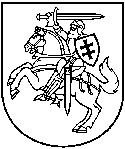 APLINKOS APSAUGOS AGENTŪRAPAKEISTAS TARŠOS INTEGRUOTOS PREVENCIJOS IR KONTROLĖSLEIDIMAS Nr. 4.7-V-01-36/T-V.7-2/2014110012450(Juridinio asmens kodas)AB “Grigeo“Vilniaus g. 10, Grigiškės, LT-27101, Vilniaus m. sav., tel. 8-5-2435801(ūkinės veiklos objekto pavadinimas, adresas, telefonas)AB ‘‘Grigeo‘‘ Vilniaus g.10, Grigiškės, tel. 8-5-2435801,  info@grigeo.lt(veiklos vykdytojas, jo adresas, telefono, fakso Nr., elektroninio pašto adresas)Leidimą (be priedų) sudaro 55 puslapiaiLeidimas išduotas Vilniaus RAAD 2005 m. sausio 3 d., atnaujintas Vilniaus RAAD 2010 m. sausio 4 d., pakeistas Aplinkos apsaugos agentūroje 2014 m. rugsėjo 26 d., 2015 m. liepos 3 d., 2017 m. kovo 9 d. Patikslintas Aplinkos apsaugos agentūroje 2018 m. balandžio 13 d.Šio leidimo parengti 3 egzemplioriai				A.V.Direktoriaus pavaduotojas,atliekantis direktoriaus funkcijas 	                                                            Vytautas Krušinskas 		                                          (parašas)Paraiška leidimui pakeisti 2017-02-13 raštu Nr. 2.10-1679(16.8.13.10.11) suderinta su Nacionalinio visuomenės sveikatos centro Vilniaus departamentu..I. BENDROJI DALIS1. Įrenginio pavadinimas, gamybos pajėgumas arba vardinė (nominali) šiluminė galia, vieta (adresas).Akcinė bendrovė „Grigeo “, įmonės kodas  110012450, adresas Vilniaus g.10, Grigiškės, LT-27101,Vilniaus m. sav. Žemės sklypas yra 40,6180 ha., savininkas –Lietuvos Respublika, įmonės kodas - 111105555. Sklypo nuomininkai:  AB ‘‘Grigeo‘‘ -26,1008 ha plotas, UAB ‘‘Grigeo Baltwood‘‘- 12,6497 ha, UAB ‘‘Grigeo Recycling‘‘ - 1,8675 ha. Žemės sklypo kadastrinis Nr.7937/0001:586. Sklypo pagrindinė tikslinė naudojimo paskirtis – kita. Naudojimo paskirtis- pramonės ir sandėliavimo objektų teritorijos; naudojimo  pobūdis- pramonės ir sandėliavimo įmonių statybos.  2017 m. gegužės 2d. bendrovės pavadinimas AB “Grigeo Grigiškės‘‘ pakeistas į AB “Grigeo ‘‘.Bendrovė įsikūrusi Neries ir Vokės upių santakoje, šalia magistralinio kelio Nr. A1 Vilnius – Kaunas – Klaipėda. Iš šiaurės pusės įmonės teritorija ribojasi su Neries upe, rytinėje dalyje teritorija ribojasi su UAB „Grigeo Baltwood“ priklausančiais pastatais, vakarinėje dalyje su gyvenamųjų namų kvartalu. Kitoje magistralinio kelio pusėje yra Grigiškių miestelis, kuris nuo 2000 m. prijungtas prie Vilniaus miesto. Artimiausi gyvenamieji namai yra apie 300 m į vakarus nuo statomo pastato ir naujos veiklos vietos ribų. Statomas  objektas nėra įsteigtoje Europos Bendrijos svarbos Natura 2000 teritorijoje arba potencialioje šios rūšies saugomoje teritorijoje, įtrauktoje į aplinkos ministro įsakymu patvirtintą buveinių apsaugai ar paukščių apsaugai svarbių teritorijų sąrašą. AB „Grigeo “ ribojasi su Natura 2000 teritorija – Neries upe. Tai buveinių apsaugai svarbi teritorija, kurioje saugomos šios buveinės ir rūšys: upių sraunumas su kurklių bendrijomis, Baltijos lašiša, kartuolė, paprastasis kirtiklis, paprastasis kūjagalvis, pleištinė skėtė, salatis, ūdra ir upinė nėgė. Atstumas nuo statomo objekto iki saugomos teritorijos – apie 80 m. Vykdomi ūkinės veiklos pakeitimai neturėtų daryti neigiamo poveikio saugomoms vandens bendrijoms ir rūšims. AB ‘‘Grigeo ‘‘ teritorijoje yra valstybės saugomas Grigiškių akveduko statinys  (unikalus Nr.14741). Akvedukas reikšmingas kaip 1930 m. technikos naujovė. AB ‘‘Grigeo‘‘ sanitarinės saugos zona nustatyta detaliuoju planu, vadovaujantis 2001-01-05 LR Sveikatos apsaugos ministro patvirtintu įsakymu Nr.10. Šiame įsakyme popieriaus dirbinių gamybai patvirtinta 100 m sanitarinė apsaugos zona, 2004-08-19 SAM įsakymu Nr.V-586 ‘‘Dėl  sanitarinių apsaugos zonų ribų nustatymo ir režimo taisyklių patvirtinimo‘‘ minėtai gamybai galioja tos pačios SAZ ribos. Vėliau SAZ ribos keistos nebuvo.Į SAZ ribas nepatenka gyvenamieji namai, viešbučiai, kiti trumpalaikio apgyvendinimo pastatai, švietimo, sveikatos priežiūros ir slaugos įstaigos, vandenvietės, kurioms turi būti nustatytos sanitarinės apsaugos juostos.2. Ūkinės veiklos aprašymas.Šiame leidimo skyriuje aprašyti AB „Grigeo “ vykstantys gamybos procesai, nurodant taršą į aplinkos orą,  susidarančias nuotekas, atliekas.POPIERIAUS GAMYBOS ĮRENGINYSPopieriaus  įrenginys susideda iš šių linijų:1. popieriaus atliekų paruošimo ir popieriaus gamybos PM5 linija, kurios  projektinis pajėgumas lygus 18.000 tonų popieriaus per metus. 2. popieriaus masės paruošimo iš celiuliozės  ir popieriaus gamybos PM6 linija, kurios projektinis pajėgumas lygus 27000 tonų popieriaus per metus.3. pagaminto popieriaus perdirbimo linijos -tualetinio popieriaus ir popierinių rankšluosčių, popierinių nosinaičių, servetėlių, gaminių buičiai gamyba.Popieriaus gamybos iš makulatūros technologinio proeceso elementaiMakulatūros plaušinimo ir masės paruošimo technologinis procesas yra padalintas į 6 etapus:Plaušinimas ir pirminis rūšiavimasValymas ir rūšiavimas esant makulatūros masei 3-4 proc.  vandens masėsPraskiedimas ir rašalo ir dažų likučių pašalinimas)Valymas ir rūšiavimas esant makulatūros masei iki 2 proc.  vandens masėsMasės sutirštinimasVandens valymas              Makulatūros plaušinimo ir masės paruošimo  technologinės linijos dalys gali dirbti rankiniu ir automatiniu režimu. Kiekvieno technologinio įrenginio, siurblio, pneumatinės sklendės, koncentracijos reguliatoriaus ir debitomačio valdymas gali būti rankinis arba automatinis. Visi įrenginiai valdomi iš malimo linijos operatorinės remiantis kompiuterinės sistemos parodymais monitoriaus ekrane ir vaizdu video sistemos monitoriuje. Kai baseinuose masės ir vandenų lygis pasiekia nustatytą lygį, siurbliai stabdomi ir gali būti paleisti, tiek rankiniu tiek automatiniu režimu. Baseinų maišyklės paleidžiamos ir sustabdomos automatiškai, priklausomai nuo masės lygio juose. Makulatūros pakai, nukirpus nuo jų sutvirtinančias vielas, dedami ant konvejerio juostos, kur yra ir svarstyklės. Makulatūra patenka į plaušintuvą, į kurį kartu tiekiamas apyvartinis vanduo iš popieriaus gaminimo mašinų. Sukantis plaušintuvo rotoriui, veikiant hidrauliniams smūgiams, sušlapinta makulatūra sudraskoma ir virsta vienalyte mase.Apyvartinis vanduo- tai popieriaus gaminimo mašinų panaudotas paviršinis vanduo. Šis vanduo suteka į popieriaus gaminimo mašinų potinklines vonias ir  siurbliais perpumpuojamas į makulatūros barą, kuriame naudojamas masės ruošimui plaušintuvuose bei kituose masės valymo įrenginiuose masės skiedimui.Po pilno plaušinimo ciklo paruošta masė per pirminio valymo rūšiuotuvą siurbliu perpumpuojama į priėmimo baseiną. Makulatūros perdirbimo atliekos iš pirminio rūšiuotuvo patenka į atliekų surinkimo konteinerį ir išvežamos atliekų tvarkytojui. Iš priėmimo baseino per aukštos koncentracijos sūkurinį valytuvą masė patenka į horizontalius masės rūšiuotuvus. Po šio grubaus valymo etapo masė baseine praskiedžiama ir siurbliu per pastovaus lygio dėžę tiekiama į trijų pakopų valytuvus, kuriuose pašalinamos smulkios priemaišos – smėlis, smulkūs plėvelės gabaliukai ir pan. Po to masė praeina plyšinius  rūšiuotuvus, kuriuose galutinai pašalinami neišplaušintos makulatūros gabaliukai ir kitos smulkiausios priemaišos. Visos atliekos po valytuvų ir rūšiuotuvų patenka į atliekų konteinerį. Išvalyta masė tirštinama plautuve-tirštintuve  ir tiekiama į popieriaus gamybos mašinos priėmimo baseiną.Vanduo po tirštintuvo patenka į vandens baseiną, iš kurio valymui nuo pakibusių dalelių tiekiamas į flotacinę celę. Išvalytas vanduo naudojamas makulatūros plaušinimui, o šlamas patenka į šlamo baseiną, iš kurio siurbliu perpumpuojamas į popieriaus gamybos cecho 28 m3 tūrio gamybinių ir buitinių nuotekų rezervuarą ir pagal 2012m. birželio mėn.1d. Bioskaidžių atliekų tvarkymo sutartį Nr.sut-par-BW-12/49 perduodamos tvarkymui į UAB „Grigeo Baltwood“ priklausančius mechaninius nuotekų valymo  įrenginius.  Ši įmonė vykdo bioskaidžių atliekų kompostavimą : gamybinių nuotekų valymo proceso metu susidariusį, dekanteryje  nusausintą dumblą kartu su susmulkintos medienos atliekomis ir biokuro katilinėse susidariusiais pelenais kompostuoja natūraliai lauko sąlygomis.                Kompostavimas vykdomas AB ‘‘Grigeo‘‘ priklausančioje bioskaidžių atliekų kompostavimo aikštelėje, kuri  2010m. pagal projektą “ AB’’Grigiškės‘‘ biologiškai skaidžių atliekų kompostavimo aikštelės rekonstrukcija‘‘ buvo rekonstruota pagal LR aplinkos ministro 2007-01-25 įsakyme Nr.D1-57 ‘‘Dėl biologiškai skaidžių atliekų kompostavimo aplinkosauginių reikalavimų patvirtinimo‘‘ numatytus reikalavimus- aikštelė padengta kieta hoidroizoliuojančia danga, aplink aikštelę įrengti apsauginiai bortai.               Vykdant šį projektą, 2010 08 30d.  raštas Nr.VR-1.7-1450 buvo priimta galutinė atrankos išvada -AB ‘‘Grigiškės‘‘ biologiškai skaidžių atliekų kompostavimo aikštelės rekonstrukcijai  poveikio aplinkai vertinimas neprivalomas. 2012m. AB ‘‘Grigeo‘‘ skylant į dvi įmones  :  dumblas,  kurio susidaro 10.000 tonų/metus buvo išbrauktas iš AB ‘‘Grigeo‘‘ TIPK leidimo ir perduotas UAB „Grigeo  Baltwood“. Gamybinių nuotekų dumblas laikomas bioskaidžių atliekų aikštelėje, kurios plotas 6000m2, susidaro neorganizuotas taršos šaltinis Nr.606, nes išsiskiria amoniakas -2,4 t/metus.    2018m. UAB „Grigeo Baltwood“  planuoja nutraukti bioskaidžių atliekų tvarkymą,  bet  toliau atliks  AB ‘‘Grigeo‘‘ gamybinių nuotekų valymo paslaugą, o susidariusį dumblą  03 03 11 (nuotekų valymo jų susidarymo vietoje dumblas, nenurodytas 03 03 10) realizuos AB ‘‘Grigeo‘‘. Todėl  AB ‘‘Grigeo‘‘ papildo TIPK leidimą bei Atliekų naudojimo ar šalinimo veiklos nutraukimo planą, Atliekų naudojimo ar šalinimo techninį reglamentą  šia atlieka.  Gaminant popierių plaušienos masė praskiedžiama apyvartiniu vandeniu ir tiekiama į popieriaus formavimo mazgą, susidedantį iš spaudimo dėžės, formavimo veleno, tinklo ir preso gelumbės. Masės srautas dideliu greičiu patenka į tarpą tarp formavimo tinklo ir presavimo gelumbės, ant formavimo veleno praranda vandenį, ir su preso gelumbe keliauja į presavimo dalį. Popierių prie džiovinimo cilindro prispaudžia preso velenai. Toliau popieriaus juosta, kontaktuodama su cilindru ir oro srautu (kuris dideliu greičiu juda džiovinimo cilindre gaubiančiame gaubte), džiovinama. Džiovinimo cilindras ir oras gaubte kaitinamas garu. PM5  gaminamo popieriaus džiovinimo proceso pagerinimui, drėgnas oras kartu su popieriaus dulkėmis- kietosiomis dalelėmis iš Janki džiovinimo cilindro  gaubto pradėtas šalinti per ortakį, oro taršos šaltinis Nr.316.Išdžiovinta popieriaus juosta nuo cilindro paviršiaus nuimama krepavimo peiliu, praeina kokybės kontrolės sistemos skanerį ir suvyniojama ant vyniotuvo į popieriaus ritinius. Visi gamybos procesai, produkcijos kokybės parametrai yra automatiškai kontroliuojami ir valdomi. Susukti popieriaus ritiniai pervyniojami ant taip vadinamos „tūtos“. Reikalui esant, galima suvynioti 2 sluoksnių juostą ir supjauti į reikiamo pločio ritinius. Pervynioti ritiniai supakuojami ir perduodami į perdirbimo barą.               Popieriaus mašinos PM5, gaminančios popierių sanitariniams ir buitiniams gaminiams iš makulatūros, formavimo tinklo ir presinės gelumbės valymui nuo spaudos dažų, dervų bus naudojamas dervų valiklis- ciklinių angliavandenių mišinys, gaunamas iš sakų,  kurio pagrindinis komponentas yra terpentinas. Neorganizuotas taršos šaltinis Nr.605.          Esant nepakankamai ventiliacijai gamybos salėje ir siekiant padidinti oro kaitą  pastato viduje  į aplinkos orą per tris angas deflektorius) pašalinamas oras kartu su kietosiomis dalelėmis- nauji  oro taršos šaltiniai Nr.313,314,315.Atliekos: PM5 mašina gaminant popierių naudojamos popieriaus atliekos (makulatūra), todėl masės paruošimo technologinio proceso metu susidaro atliekos - mechaniškai atskirtas popieriaus ir kartono atliekų virimo brokas (metalo, stiklo, tekstilės, medienos, statybinių medžiagų gabaliukai, “sintetinio” nesimalančio popieriaus, plėvelės, celofano, pergamento dalelės, smėlis ir kt.), metalinės pakuotės bei medinės pakuotės atliekos,  kurios  surenkamos į konteinerius ir perduodamos atliekas tvarkančioms  įmonėms. PM5  susidariusios technologinės popieriaus  liekanos pakartotinai perdirbamos plaušintuvuose.Popieriaus gamybos iš celiuliozės technologinio proceso elementaiPopieriaus masės paruošimo iš celiuliozės ir popieriaus gamybos PM6 linijos projektinis našumas yra 27.000 tonų popieriaus per metus. Vykdoma ši veikla: žaliavų ruošimas (atvežimas ir pirminis paruošimas), žaliavos padavimas į gamybinę bazę, produkto gamyba, produkto fasavimas, produkto laikinas sandėliavimas, produkto realizavimas.Celiuliozės masė ruošiama iš 100% celiuliozės. Į įmonę priimta celiuliozė ir įmonėje veiklos metu susidariusios celiuliozinio popieriaus atliekos laikomos sandėlyje. Šiame sandėlyje reikiamos celiuliozės ir celiuliozinio popieriaus atliekų kiekis konvejeriu, kuris tuo pačiu yra ir svarstyklės, tiekiamas į vidutinės koncentracijos plaušintuvą. Į plaušintuvą masės plaušinimui tiekiamas apyvartinis vanduo iš baseino. Ruošiant popieriaus masę, lapuočių ir spygliuočių celiuliozės plaušinamos atskirai. Po pilno plaušinimo ciklo paruošta masė perpumpuojama į atskirus į spygliuočių  arba lapuočių celiuliozės baseinus, iš kurių masė per pirminio valymo rūšiuotuvus tiekiama į malūnus. Sumalta masė po malūnų patenka į sumaišymo baseiną, kuriame spygliuočių ir lapuočių celiuliozė yra sumaišoma. Papildomam sumalimui masė tiekiama į kontrolinį malūną, iš kurio masė patenka į mašininį baseiną, iš kurio siurbliu tiekiama į persipylimo bakelį. Iš persipylimo bakelio dalis masės persipila atgal į mašininį baseiną, kita dalis masės patenka į sumaišymo siurblį, kuriame masė praskiedžiama  apyvartiniu vandeniu iš baseino. Po sumaišymo siurblio masė išvaloma rūšiuotuve. Atliekos su plaušinėmis dalelėmis, susidariusios po rūšiuotuvo, patenka į vibracinį rūšiuotuvą, po kurio vanduo grąžinamas  į proceso pradžią,  atliekos patenka į konteinerį. Masė, praėjusi pro masės rūšiuotuvą, tiekiama į PM6 popieriaus formavimo mazgą, susidedantį iš spaudimo dėžės formavimo veleno, tinklo ir preso gelumbės. Masės srautas dideliu greičiu patenka į tarpą tarp formavimo tinklo ir presinės gelumbės, ant formavimo veleno praranda vandenį ir su preso gelumbe keliauja į presavimo zoną. Popierių prie džiovinimo cilindro prispaudžia preso velenas. Toliau popieriaus juosta džiovinama kontakte su cilindru ir oro srautu, kuris dideliu greičiu juda džiovinimo cilindrą gaubiančiame gaubte. Džiovinimo cilindras kaitinamas garu, o oras gaubte kaitinamas dujomis. Papildomam popieriaus džiovinimui gaubte naudojamas nuo džiovinimo cilindro įkaitęs oras, kuris ventiliatoriais tiekiamas į gamtinių degiklių zoną. Oro kaitinimui naudojami  du dujų degikliai - šlapios gaubto dalies dujų degiklio našumas – 2,6 MW ir sausos dalies dujų degiklio našumas – 2,6 MW. Pradėjus dujų degiklių eksploataciją, bendra šilumos gamybos įrenginio instaliuota galia  padidėjo 61,2 MW. Degikliai atvira liepsna įkaitina orą iki 530 °C, kuris tiekiamas į džiovinimo gaubtą ir pro nedideles  skylutes paskirstomas ant džiovinimo cilindro su popieriumi zonos. Gaubte popieriaus džiovinimo metu panaudotas perteklinis karštas oras transportuojamas per ortakius su pakeliui nuimama šiluma šilumokaičiuose iki 80-50°C (R1), (R2) ir (R3).Išeinantis panaudotas oras atšaldomas vandeniu iš gamybinio proceso ir išmetamas į atmosferą, o pašildytas vanduo surenkamas ir grąžinamas į technologiją. Į aplinkos orą per šilumokaičio (R3) atvamzdį išmetami teršalai: anglies monoksidas (CO), azoto oksidai (NOx),kietosios dalelės (KD10) ir sieros dioksidas (SOx). (Teršalų išmetimo šaltinis Nr. 304). R1 rekuperatorius (oras/oras)-skirtas paruošimo ir degimo oro pašildymui. Rekuperatoriaus sistemą sudaro vertikalūs vamzdiniai šilumokaičiai, į kuriuos tiekiamas iš šlapiosios gaubto sekcijos ištraukiamas išmetamasis oras. Šis oras sušildo įeinantį orą degimo orą skirtą degikliams ir kaitina paruošiamąjį orą sausajai gaubto sekcijai. R2 rekuperatorius (oras/vanduo) yra skirtas patalpų šildymui ir patalpų vėdinimui. Už R1 rekuperatoriaus montuojamas šilumokaitis naudoja iš R1 šilumokaičio išmetamą orą ir sušildo uždarame kontūre vandenį, kuris panaudojamas patalpų šildymui ir vėdinimui. Šilumokaitis R2 gali būti atskirtas nuo darbinio sistemos kontūro, išmetamąjį orą nukreipiant per aplinkinį (by-pass) ortakį. Už R2 rekuperatoriaus montuojamas R3 rekuperatorius, kuris naudoja iš R2 šilumokaičio išeinančio išmetamojo oro šilumą ir popieriaus gamybos proceso vandens pašildymui. Vanduo purškiamas per pašildytą orą, kuris surenkamas, iš ten grąžinamas į popieriaus gamybos procesą. Siekiant pagerinti   mikroklimatą pastato viduje ir užtikrinti didesnę oro kaitą PM6 pastato viduje, buvo įrengtos gamybos salės stoge  penkios vienodos angos (deflektoriai)- nauji oro taršos šaltiniai Nr.307,308, 309,310,311, per kuriuos į aplinkos orą patenka kietosios dalelės.Susikaupusių popieriaus dulkių papildomam nutraukimui  nuo popieriaus pervyniojimo mašinos  bei popieriaus paviršiaus sumontuotas oro valymo įrenginys-rankovinis  filtras.  Taršos šaltinis Nr. 312. Po popieriaus džiovinimo, metalinis skutiklis, lengvai prigludęs prie besisukančio cilindro paviršiaus atpalaiduoja popieriaus juostą, kuri praėjusi pro kokybės kontrolės sistemos skanerį, patenka ant vyniotuvo. Popieriaus pagrindas ant vyniotuvo vyniojamas į ritinius ant popierinių tūtų (vidinis diametras 250 mm) montuojamų ant išsiplečiančių štangų. Vyniotuvas leidžia suvynioti ritinius iki 2,6 m skersmens. Po vyniotuvo 1 sluoksnio ritiniai  kranu perkeliami ant štangų ištraukimo įrenginio. Jei ritinius reikia pervynioti į 2 sluoksnius arba supjaustyti į reikalingą formatą, jie tuo pačiu kranu perkeliami į popieriaus pervyniojimo įrenginį. Apyvartinis vanduo (įrangos plovimo purkštukuose ir popieriaus juostos nuvandeninimo metu susidaręs  vanduo) iš baseino  tiekiamas į mašininį plaušintuvą popieriaus atliekų plaušinimui, į vidutinės  koncentracijos plaušintuvą ir flotacinį įrenginį  pakibusių dalelių išvalymui. Išvalytas vanduo tiekiamas į nuskaidrinto vandens baseiną, iš kurio dalis vandens nukreipiama į popieriaus mašinos nuskaidrinto vandens purkštuvus ir dalis vandens detalesniam išvalymui į nuskaidrinto vandens filtrą. Surinktas dumblas po flotacinio įrenginio patenka į dumblo baseiną, iš kurio tiekiamas į nuotekų valymą arba pakartotinai panaudojamas procese nukreipiant į broko baseiną. Į broko baseiną taip pat patenka popieriaus mašininiame plaušintuve  išplaušintos technologinės atliekos.Gamybinės nuotekos antrame ir trečiame aukšte surenkamos trapais ir latakais, pirmame aukšte atvirais kanalais ir paduodamos į 28 m3 tūrio gamybinių ir buitinių nuotekų siurblinę, iš kurios  perpumpuojamos  tolesniam tvarkymui į UAB „Grigeo Baltwood“ nuotekų valymo baro radialinius nusodintuvus. Štangų ištraukimo įrenginyje automatiniu būdu iš ritinio ištraukiama išsiplečianti štanga. Ištraukus štangą, ritinys per stabdymo įrenginį nukreipiamas į plėvelės apvyniojimo įrenginį. Naujai štangai paruošti, popierinė tūta padedama ant laikiklių ir štanga įkišama į tūtą. Paruošta štanga kranu perkeliama į virš PM6 vyniotuvo esantį kaupiklį. Popieriaus, pagaminto PM6, pervyniojimas ant reikiamo diametro tūtų, pjaustymas arba dubliavimas atliekamas pervyniojimo įrenginiu. Įrenginio greitis – 1500 m/min. Popieriaus pagrindo ritiniai tvirtinami ant išvyniotuvų. Popieriaus pagrindas pravedamas per popierių vedančius velenus, popieriaus pjaustymo mazgą iki vyniotuvo. Į vyniotuvą įstatoma tūta, popieriaus juosta apvyniojama aplink tūtą ir nuleidžiamas prispaudimo velenas.  Pagamintą popieriaus pagrindą vyniojant  į ritinius ant vyniotuvo  bei pervyniojimo įrenginiu pervyniojant, pjaustant arba dubliuojant popierių išsiskiria  kietosios dalelės, kurių šalinimui skirta dulkių nutraukimo sistema. Šlapio oro valymo ciklonas VS1 (Taršos šaltinis Nr.305).Baigus pervyniojimą ir sustabdžius stakles, atpalaiduojami ir nuleidžiami hidrauliniai tūtos laikikliai, pakeliamas prispaudimo velenas, rulono išstūmimo įrenginiu išstumiamas suvyniotas ritinys ir nuleidžiamas ant žemės. Po to ritiniai nukreipiami į stabdymo mechanizmą, iš kurio patenka į plėvelės apvyniojimo įrenginį. Plėvelės apvyniojimo įrenginys ir ritinių transportavimas-ritiniai apvyniojami „stretch“ plėvele. Įrenginio našumas iki 24 rit./val. Po apvyniojimo ritiniai apverčiami, nukreipiami ant automatinio transporterio su svarstyklėmis. Pasverti ritiniai markiruojami, jų duomenys suvedami į kompiuterizuotą apskaitos sistemą. Transporteriu ritiniai paduodami į sandėliavimo patalpą.   Atliekos: PM6 mašina gaminant popierių, naudojama tik celiuliozė, todėl  ir technologinio proceso metu susidaro celiuliozinio popieriaus atliekos, kurios  pakartotinai perdirbamos vidutinės  koncentracijos plaušintuve  arba mašininiame plaušintuve.  Išpakavus makulatūros ir celiuliozės ryšulius, susidaro metalinės pakuotės atliekos, sunaudojus chemines medžiagas, susidaro plastiko atliekos,  visos atliekos perduodamos  atliekas tvarkančioms įmonėms. Žaliavų - makulatūros ir celiuliozės ryšulių iškrovimui iš automašinų, perkėlimui ant transporterio juostų naudojami dujiniai ir dyzeliniai krautuvai, kurie dyzelinu prisipildo iš dyzelinio kuro saugyklos talpyklos FM 5000 (Taršos šaltinis Nr.604). Kuro laikymo ir pylimo metu išsiskiria lakieji organiniai junginiai (LOJ). Lietaus švarios nuotekos nuo  PM6 pastato stogo nuvedamos tiesiai į esamus paviršinių nuotekų tinklus, o  nuotekos, surinktos nuo  rampos per šulinį Nr. 119a nuvedamos į esamus teritorijos paviršinių nuotekų valymo įrenginius ir per nuotekų išleistuvą Nr.05 išleidžiamos į Nerį. Bendras plotas 6,509 ha (tame tarpe  stogai 3,890 ha, asfaltuoti paviršiai 2,619 ha ). Tualetinio popieriaus ir popierinių rankšluosčių gamybos technologinis procesas	Tualetinis popierius ir popieriniai rankšluosčiai šiuo metu  gaminami šiomis popieriaus perdirbimo linijomis: Sincro, Amica. Popieriaus pagrindo perdirbimo į galutinio produkto schema     pavaizduota 1 paveiksle: 1 pav. Tualetinio popieriaus ir popierinių rankšluosčių gamybos technologinio proceso schemaTualetinio popieriaus ar popierinių rankšluosčių ritinėliai gaminami iš  sanitarinio ir buitinio popieriaus ritinių pagamintų PM5 ir PM6 (popieriaus gamybos mašinose). Popieriniai rankšluosčiai gaminami iš impregnuotų pagrindų. Tualetinio popieriaus gamybą reglamentuoja įmonės standartas ĮST 110012450-10:2011. Popierinių rankšluosčių gamybą reglamentuoja įmonės standartas ĮST 1001245-28:2011.Popieriaus pagrindo ritiniai tvirtinami ant išvyniojimų įrenginių, kur toliau pravedus popieriaus juostą yra išvyniojami. Visos mašinos turi du išvyniojimo įrenginius. Tai reiškia, kad gaminant dvisluoksnį produktą ant mašinų išvyniojami iš karto du popieriaus pagrindo ritiniai, kiekvienas ant atskiro išvyniotuvo. Gaminant trisluoksnį produktą ant vieno išvyniotuvo tvirtinamas vieno sluoksnio popieriaus pagrindo ritinys, o ant kito išvyniotuvo – dubliuotas, t. y. iš karto dviejų popieriaus pagrindo sluoksnių ritinys. Po išvyniotuvo popieriaus juosta praeina pro įspaudų velenus, kurie suteikia popieriui atitinkamos formos įspaudimą. Sincro, Amica linijos turi  po tris įspaudų velenus. Linijose gaminami dviejų ar trijų sluoksnių produktai, todėl tokiu atveju viršutinis popieriaus sluoksnis eina per vieną įspaudų veleną, apatinis sluoksnis – per kitą. Tai atliekama siekiant gauti puresnį ritinėlį.Po įspaudų mazgo, įgavusi raštą popieriaus juosta turi būti sukabinta tarpusavyje, tai svarbu, kai atskiri popieriaus sluoksniai eina per skirtingus įspaudų velenus. Sincro ir Amica linijose sluoksniai klijuojami klijais. Perdirbimo linijoms lazdų suvyniojimui reikalingos tūtos gaminamos Core Winder 220 staklėmis. Tūtos būna dviejų arba trijų kartoninės juostos sluoksnių, kurios viena su kita suklijuojamos PVA klijais. Tūtų gamybą reglamentuoja įmonės standartas ĮST 1001245-15:1998.  Gavusi įspaudimą ir sukabinta popieriaus juosta eina į lazdų vyniotuvą. Čia suformuojamos norimo skersmens ir reikiamo popieriaus juostos ilgio lazdos. Šiuose įrenginiuose popieriaus juostoje suformuojama reikiamo žingsnio perforacija, leidžianti suformuoti popieriaus lapelius. Standartinis tualetinio popieriaus perforacijos žingsnis lygus 125 mm. Toks suformuojamas visose gamybos linijose. Popieriniams rankšluosčiams perforacijos žingsnis  Sincro, Amica linijose lygus 180 mm. Suformuotos lazdos patenka į akumuliavimo įrenginį, kuris reikalingas lazdoms akumuliuoti ir kuris leidžia pakavimo linijoms nesustoti sustojus pervyniojimo mašinoms. Lazdos iš akumuliavimo įrenginio paduodamos į pjaustymo mašiną, kur supjaunamos į norimo ilgio dalis – taip gaunamas tualetinio popieriaus ar popierinių rankšluosčių ritinėlis.  Sincro, Amica  linijose vienu metu pjaunamos keturios lazdos.Supjauti ritinėliai transporteriais važiuoja į pirminio pakavimo mašiną, kur yra supakuojami į plėvelę su spauda po kelis vienetus. Standartiniai pakavimo variantai tualetinio popieriaus yra po 4 ar 8 ritinėlius, popierinių rankšluosčių po 2 ar 4 ritinėlius. Iš pirminio pakavimo mašinos suformuotos pakuotės transporteriais važiuoja į antrinio pakavimo mašiną – į skaidrią polietileninę plėvelę supakuojamos kelios ar keliolika pirminių pakuočių. Standartiniai pakavimo variantai tualetiniam popieriui yra po 48 ar 64 ritinėlius, popieriniams rankšluosčiams po 24 ar 32 ritinėlius. Tokia antrinė transportinė pakuotė dėliojama ant padėklo, taip suformuojama reikiamo produkto skaičiaus paletė, kuri toliau apvyniojama plėvelė ir krautuvais išvežama į sandėlį. Siekiant sumažinti taršos patekimą iš popieriaus perdirbimo patalpų, įdiegta dulkių nutraukimo sistema Moldow1- rankovinis sauso oro valymo filtras,  skirtas dulkių surinkimui nuo popieriaus paviršiaus, gaminant  tualetinį popierių ir popierinius rankšluosčius Perini 702G, PCMC/Macdue, Amica perdirbimo linijose. Susidariusios kietosios dalelės C į aplinkos orą patenka per taršos šaltinį Nr.227.	Buitinis tualetinis popierius, popieriniai rankšluosčiai ir valomasis popierius gaminami Perini ir PCMC/MacDue mašinomis. Perini ir PCMC/Macdue linijos turi po vieną popieriaus pagrindo išvyniotuvą. Priklausomai nuo gaminamo produkto ant išvyniotuvų montuojami vieno arba dviejų sluoksnių pagrindo ritiniai. Tualetinis popierius gaminamas iš celiuliozinių, rūšiuotos makulatūros ir nerūšiuotos makulatūros pagrindų. Popieriniai rankšluosčiai gaminami iš aukščiau minėtų pagrindų tik juose turi būti impregnanto. Tualetinio popieriaus gamybą reglamentuoja įmonės standartas ĮST 110012450-10:2011. Popierinių rankšluosčių gamybą reglamentuoja įmonės standartas ĮST 1001245-28:2011. Valomojo popieriaus gamybą reglamentuoja įmonės standartas ĮST 110012450-12:2006. Išvyniota popieriaus juosta patenka tarp įspaudų velenų, kur popieriui suteikiamas atitinkamas raštas. PCMC/Macdue linijoje tūtos į vyniojimo mašiną tiekiamas iš tūtų akumuliatoriaus kur tūtos operatorių pakraunamos rankomis. Perini linijoje tūtos dėl tam tikrų technologinio proceso skirtumų yra ne automatiškai paduodamos, o supjautos į atitinkamo gaminamo ritinėlio pločiui gabaliukus, sumaunamos ant vyniojimo štangos. PCMC/Macdue linijoje popieriaus juosta vyniojama ant automatiškai paduotos tūtos. Vyniojimo metu, jei gaminamas dvisluoksnis produktas, popieriaus juosta sukabinama sluoksnių sukabinimo ratukais, popieriaus juosta perforuojama. Tiek tualetiniam popieriui, tiek popieriniams rankšluosčiams, perforacijos žingsnis lygus 315 mm. Suvyniota lazda toliau tiekiama ant nedidelio akumuliuojančio stalo ir vėliau tiekiama į pjaustymo mašiną.Perini linijoje popierius vyniojamas ant štangos sumautų reikiamo pločio supjautų tūtų. Vyniojama popieriaus juosta perforuojama ir prieš pasiekiant tūtą peiliais pjaunama į reikiamo pločio popieriaus juostas, kurių pjūvio taškai sutampa su sumautos tūtos pločiu. Tokiu būdu ant štangos vyniojant suformuojami pilnai supjauti ritinėliai, o baigus vynioti atitinkamą popieriaus metražą, numaunama nuo štangos. Ant gautų ritinėlių pakuotojos klijuoja lipnias etiketes su informacija apie produktą ir krauna juos ant termotunelio, kuriame ritinėliai supakuojami į plėvelės paketus.PCMC/Macdue linijoje suvyniota lazda tiekiama nuo akumuliuojančio stalo po vieną tiekiama į pjaustymo mašiną, kur diskiniu peiliu supjaustoma į reikiamo ilgio ritinėlius. Po pjaustymo mašinos ritinėliai transporteriu keliauja į pakavimo mašinas, kur suformuojamas reikiamo ritinėlių skaičiaus paketas ir termotunelyje aptraukiamas plėvele. Išėjęs suformuotas, supakuotas paketas dėliojamas ant padėklo. Suformavus reikiamo ritinėlių ant paletės skaičiaus padėklą pastarasis apvyniojamas plėvele ir vežamas į sandėlį.Sauso tipo rankoviniai filtrai įrengti dulkių nutraukimo sistemoje Moldow2, skirta dulkių nutraukimui nuo popieriaus paviršiaus, gaminant  tualetinį popierių ir popierinius rankšluosčius Sincro perdirbimo linijoje ir nuo popieriaus pervyniojimo, pjaustymo, dubliavimo staklių Beloit. Susidariusios kietosios dalelės  (C ) patenka į aplinkos orą. (Taršos šaltinį Nr.234).                 Popierinės servetėlės gaminamos Perini/Casmatic gamybos linija. Servetėlių linija turi vieną išvyniojimo įrenginį. Priklausomai nuo produkto išvyniojamas pagrindo ritinys gali būti vieno, dviejų ar trijų sluoksnių. Popieriaus pagrindo plotis būna arba 240 mm arba 330 mm – linija gali gaminti dviejų matmenų servetėles. Servetėlės gaminamos tik iš celiuliozinio popieriaus pagrindo, kuris gali būti dažytas. Servetėlių gamybą reglamentuoja įmonės standartas ĮST 110012450-11:2011. Servetėlių gamybos linijoje popieriaus juosta nuo išvyniojimo įrenginio praeina pro spaudos velenus. Priklausomai nuo gaminamo produkto gali būti dedama dviejų spalvų spauda. Servetėlių linija turi du įspaudų velenus. Priklausomai nuo produkto popierius pravedamas pro vieną arba pro kitą įspaudų veleną, taip popieriaus juosta įgauna atitinkamą raštą. Po įspaudų veleno turinti raštą popieriaus juosta patenka į sulankstymo mazgą, kur suformuojama vientisa servetėlių eilė. Servetėlių eilė, stumiama vis naujai lankstomų servetėlių, spaudžiama ir perpjaunama juostinio peilio, taip galutinai gaunant suformuotos dvi, viena šalia kitos esančias servetėlių eiles. Suformuotas servetėles operatorius toliau rankomis perkelia į pakavimo mašiną, kur servetėlės pakuojamos į plėvelę su spauda. Servetėlės gali būti pakuojamos po 20 – 200 vienetų.                 Lapiniai rankšluosčiai gaminami Wali ir Nestle  gamybos linijomis, kurios turi po du išvyniotuvus. Ant išvyniotuvų tvirtinami popieriaus pagrindo ritiniai priklausomai nuo gaminamo produkto gali būti vieno arba dviejų sluoksnių. Popieriaus pagrindo plotis būna 920 mm ar 1050 mm pločio. Lapiniai rankšluosčiai gaminami iš impregnuotų celiuliozės, rūšiuotos makulatūros ir nerūšiuotos makulatūros pagrindų. Lapinių rankšluosčių gamybą reglamentuoja įmonės standartas ĮST 1001245-28:2011. Lapinių rankšluosčių linija turi du identiškus įspaudų velenus, kadangi popieriaus juosta nuo išvyniotuvų eina atskirai ir praeina pro atskirus įspaudų velenus. Lapinių rankšluosčių linijose atskiros popieriaus juostos patenka į sulankstymo mazgą, kur yra suformuojami lapeliai. Lapeliai gali būti V, Z arba W formos. Lapinių rankšluosčių gamybos linijoje po sulankstymo atskiri glaudžiai vienas prie kito esantys surišti tarpusavyje lapeliai leidžiasi linijoje esančia kreipiančiąja dalimi ir operatoriaus rankomis yra atskiriama reikiamo lapelių skaičiaus lazda, kuri perkeliama į pakavimo mašiną. Šioje mašinoje lazda aptraukiama polietilenine plėvele. Tokia supakuota lazda toliau automatiškai tiekiama į pjaustymo mašiną, kurioje ji yra supjaustoma į lygias nustatytas dalis. Standartinis lapinių rankšluosčių pjovimo ilgis lygus arba 210 mm arba 230 mm.Po pakavimo ir pjaustymo procedūrų tiek servetėlės, tiek lapiniai rankšluosčiai rankomis kraunami į transportinę pakuotę, t. y. gofruoto kartono dėžės, kurios toliau kraunamos ant padėklų. Suformavus padėklą su reikamu produkto skaičiumi, pastarasis aptraukiamas plėvele ir vežamas į sandėlį.                Popierinės nosinaitės gaminamos Taivano firmos Chan Li (Kadilani) sukomplektuotais įrengimais. Įrengimai pradėti eksploatuoti 2012 metais. Įrengimų linija, kuriais gaminami nosinaitės vadinama nosinaičių gamybos linija.  Našumas priklauso nuo gaminamos produkcijos charakteristikų ir siekia iki 50000 nosinaičių pakučių per pamainą (12val). Popieriaus pagrindo ritiniai tvirtinami ant išvyniotuvo. Popierius pravedamas per aromato užpurškimo įrenginį, kalandravimo bei įspaudimo velenus link nosinaitės lapo formavimo bei pjovimo įrenginio. Sulankstytos nosinaitės vakuuminiu transporteriu juda link nosinaičių skaitytuvo, kur sudėliojamos po 8-9-10 vienetų. Popierinės nosinaitės sekančio transporterio pagalba juda link pakavimo būgno, esančio pirminio pakavimo mašinoje. Pirminio pakavimo mašinoje plėvelės ritinys yra išvyniojamas, perforuojama atidarymo kišenė. Popierinės nosinaitės įpakuojamos vakuuminio būgno pagalba į supjautus plėvelės lapus. Suformuoti pakeliai yra užlydomi viršutinio bei šoninių tenų pagalba. Supakuoti nosinaičių pakeliai keliauja transporteriu pro lipnių etikečių klijavimo įrenginį, kuris ant pakelio vidinės pusės užklijuoja dalinio lipnumo etiketę, kurį yra skirta perforuotos kišenėlės lengvesniam atidarymui. Pilnai paruošti pakeliai transporteriu juda link antrinės pakavimo mašinos kur supakuojami į antrinės pakuotės blokus po 6 arba 10 vienetų. Antrinė pakuotė ženklinama gamybos data. Iš pakavimo mašinos gatavos produkcijos pakuotės rankomis linijos operatoriaus dedamos į dėžės, kurių galai užklijuojami lipnia juosta. Tokia transportinė pakuotė dedama ant padėklo. Suformuota reikiamo produkto skaičiaus paletė keliauja į sandėlį.Atliekos: Visose perdirbimo linijose gamybos proceso metu susidariusio popieriaus atliekos, kurios  kaupiamos specialiuose atliekų kaupimo konteineriuose, kurie pamainos pabaigoje ar prireikus išvežami iš popieriaus perdirbimo cecho patalpų ir toliau plaušinami plaušintuve. Susidariusios mišrios  komunalinės  atliekos surenkamos konteineriuose. Pakavimo atliekos (plėvelė, plastikinių pakuočių ir plastiko atliekos) surenkamos, supakuojamos į ryšulius, sandėliuojamos tam tikslui skirtoje vietoje. Visos šios atliekos  priduodamos atliekas tvarkančioms įmonėms. Popieriaus perdirbimo linijose susidariusios popieriaus atraižos kaupiamos konteineriuose ir pervežamos perdirbimui į makulatūros perdirbimo barą.              Pagaminta produkcija pervežama elektriniais krautuvais, kurie įkraunami įkrovimo įrenginiais, krautuvų įkrovimo metu išsiskiria sieros rūgštis.  (Neorganizuotas taršos šaltinis Nr.055). Tualetinio popieriaus ir popierinių rankšluosčių Horizon linija. Gamybos proceso technologinis aprašymas. Technologinės popieriaus perdirbimo gamybos linijos našumas – 1600 t/mėnesį arba 19200 t/metus popieriaus gaminių.Technologinė gamybos linija skirstoma į tris zonas: dubliavimo zona, pakavimo zona, sukrovimo ant padėklų ir paletavimo zona. Gamybos proceso metu popierius sanitarinėms ir buitinėms reikmėms yra perdirbamas į galutinį, realizacijai skirtą, produktą - tualetinį popierių, popierinius rankšluosčius. Popieriaus  ritiniai sandėliuojami po 3 vnt. šalia išvyniojimo įrenginių. Ritinių kiekis per parą 30 vnt. arba 60 tonų. Popieriaus ritiniai tiltiniu kranu užkeliami į popieriaus pervyniojimo mašiną, kur popierius technologinio proceso metu yra įspaudžiamas, klijuojamas, dažomas ir vėliau vyniojamas ant kartoninių tūtų, pagamintų iš kartoninių ričių. Pervyniotos popieriaus lazdos sukaupiamos talpykloje, toliau jos patenka į pjaustymo mašiną, kurioje supjaustomos į tualetinio popieriaus ar popierinių rankšluosčių ritinėlius. Ritinėliai konvejeriais keliauja link pirminės pakavimo mašinos, kur supakuojami į vienetines pakuotes įvairiomis konfigūracijomis. Pakuotės konvejeriais keliauja link antrinės pakuotės įpakavimo mašinos, kur pakuojamos į transportavimui skirtas pakuotes. Transportinės pakuotės konvejeriu juda link paletavimo įrenginio, kur paletuotojas sudeda pakuotes ant Euro padėklo. Pakrauti padėklai konvejeriu juda link apvyniojimo įrenginio, kur apvyniojami plėvele. Tualetinio popieriaus ir popierinių rankšluosčių gamybos procese naudojamos nepavojingos cheminės medžiagos : klijai popieriaus sluoksnių suklijavimui, klijai popieriaus juostos galo suklijavimui, PVA klijai kartono juostai klijuoti, klijai popieriaus juostos priklijavimui ir dažų koncentratas. Visos cheminės medžiagos turi saugos duomenų lapus, sandėliuojamos ir naudojamos uždarose patalpose.Susidariusių popieriaus dulkių nutraukimui nuo technologinės linijos įrangos sumontuoti valymo įrenginiai-rankoviniai filtrai, kurių  našumas - 50000 m3/h.,  efektyvumas – 98%.  Susidariusios kietosios dalelės  (C) patenka į aplinkos orą. (Taršos šaltinis Nr.306). Filtrai įrengti gamybinio pastato išorėje  ant platformos 9 metrų aukštyje, ortakio diametras 1 metras. Filtro galingumas – 70 kW. Po filtro išvalytas oras gražinamas į popieriaus perdirbimo gamybos patalpą. Atlikus ADMS 4.2 programa aplinkos  oro  teršalų sklaidos skaičiavimus, nustatyta, kad kietų dalelių pažemio koncentracijos tiek be fono, tiek įvertinus foninį užterštumą, nei bendrovės teritorijoje nei už jos ribų, neturėtų viršyti nustatytų Lietuvos Respublikos aplinkos ministro ir sveikatos apsaugos ministro 2007 m. birželio 11d. įsakymu Nr.D1-329/V-469 ‘‘Dėl teršalų, kurių kiekis aplinkos ore ribojamas pagal Europos sąjungos kriterijus, sąrašo ir teršalų, kurių kiekis aplinkos ore ribojamas pagal nacionalinius kriterijus, sąrašo ir ribinių aplinkos oro užterštumo verčių aptvirtinimo“ ribinių verčių.Naujame pastate prie Horizon dirbantiems darbuotojams geriamas vanduo bei vanduo gamybinėms (klijų ruošimui) ir  buities reikmėms buitinėse patalpose atvestas  iš greta esančio pastato vandentiekio tinklų. Susidariusios  buitinių nuotekos ir  gamybinės nuotekos patenka į esamą  bendrovės  buitinių ir gamybinių nuotekų surinkimo sistemą. Lietaus-paviršinėms nuotekos nuo pastato stogo įrengta sifoninė pilno užpildymo lietaus nuotekų nuvedimo sistema. Lietaus nuotekos nuvedamos į Neries upę. Pastačius  gamybinį pastatą ir technologinę popieriaus perdirbimo gamybos liniją Horizon, teritorijos plotas, nuo kurio surenkamos paviršinės nuotekos, paviršinių nuotekų kiekiai ir užterštumo rodikliai nesikeičia-išlieka tie patys. Paviršinės  nuotekos nuo asfaltuotų teritorijų (6,519 ha) ir stogų (5,65 ha) valomos paviršinių nuotekų valymo įrenginiuose ir per tris esamus išleistuvus LVĮ-02, LVĮ-04, LVĮ-05 išleidžiamos į Neries upę. Įmonės darbo režimas nepertraukiamas, darbo dienų skaičius metuose – 350 d. Technologinių įrenginių efektyvus metinis darbo laiko fondas – 8400 val. Atliekos: dirbant Horizain  popieriaus perdirbimo linijai susidaro šios atliekos:  plastikinių pakuočių ir plastiko atliekos, mišrios komunalinės atliekos. Visos atliekos priduodamos atliekas tvarkančioms įmonėms.  Susidariusios popieriaus liekanos grąžinamos į popieriaus gamybos procesą.ŠILUMOS, ENERGIJOS IR GARO GAMYBAPaviršinio  vandens paėmimasIš Grigiškių tvenkinio į AB „Grigeo“ teritoriją nutiestas 315 metrų ilgio atviras techninio vandens tiekimo kanalas. Šio kanalo gale sumontuoti įleidžiami grubaus vandens valymo metaliniai tinkliniai filtrai. Po filtrų, techninis upės vanduo savitaka nukreipiamas į įmonės techninio vandens siurblinę, kurioje sumontuoti du siurbliai, kurių kiekvieno projektinis našumas 200 m3/val. Vienas siurblys dirba pastoviai, o kitas – rezervinis. Po vandens  siurblių vanduo papildomai išvalomas mechaniniuose filtruose, iš kurių atliekos išleidžiamos į esamą įmonės buitinių ir gamybinių nuotekų surinkimo sistemą ir perduodamos tolesniam tvarkymui UAB ‘‘Grigeo Baltwood‘‘. Kiekvienas iš šių siurblių dirba su atskiru dažnio keitikliu. Ant  paviršinio  vandens vamzdyno tiekiamo vandens  apskaitai sumontuotas   elektromagnetinis debitomatis-  skaitiklis ISOMAG Nr.'38N3123, turintis vizualizacijos funkciją. Po to paviršinis vanduo vamzdynais nukreipiamas  į AB ‘‘Grigeo“ gamybos cechus bei teikiama abonentui UAB ‘‘Grigeo  Baltwood‘‘. Paviršinis vanduo prie popieriaus gaminimo mašinų naudojamas įrangos plovimo purkštukuose. Panaudotas vanduo patenka į popieriaus gaminimo mašinų vonias, į kurias suteka ir popieriaus juostos nuvandeninimo metu susidaręs apyvartinis vanduo, kuris siurbliais perpumpuojamas į makulatūros barą ir naudojamas masės ruošimui plaušintuvuose bei kituose masės valymo įrengimuose: separatoriuose, valytuvuose,  rūšiuotuvuose.Makulatūriniame bare paviršinis vanduo naudojamas siurblių ir maišyklių riebokšlių tepimui, įrengimų,  grindų plovimo darbams. Panaudotas vanduo suteka į gamybinių vandenų kanalizaciją. ŠEC paviršinis vanduo naudojamas ChVP (Cheminio vandens paruošimo) bare, kuriame  chemiškai išvalomas  iki normatyvinių rodiklių ir tiekiamas garo gamybai. Vandens paruošimo baro našumas 35 m3/h, reikalingas vandens srautas įėjime 40 m3/h, slėgis 4,5 bar.ŠEC – 2 katilinės (Teršalų išmetimo šaltinis Nr. 002) ir jos įrenginių trumpas technologinio proceso aprašymasŠEC–2 katilinė pastatyta ir pradėta eksploatuoti 1971 m., rekonstruota 2009 metais (įrengtas katilas 28 MW) ir 2014 metais (įrengtas 10 MW katilas). Jos paskirtis yra pagal esamus savo pajėgumus  tiekti perkaitintą garą į bendrą katilinės (P = 18.5 atm.) garotiekį. Dirbant 28 MW dujiniam katilui gaminamo garo parametrai yra P - 39 atm, T - 440 °C, o per garų redukavimo įrenginius RAĮ–50 (39 / 6 bar ) ir RAĮ-20 ( 39 / 15 bar ) galima užtikrinti įmonės gamybos padaliniams technologinius poreikius atitinkantį įvairių parametrų (slėgio ir temperatūros) garo tiekimą, taip pat termofikacinio vandens pavidalu tiekti šilumos energiją patalpų šildymui ir karšto vandens ruošimui ne tik įmonės poreikiams, bet ir  Vilniaus miesto  aprūpinimo šiluma sistemai.ŠEC–2 garo katilinės bendras energetinis galingumas sudaro 38 MW. Tiekiamas 18,5 atm. slėgio perkaitintas garas. 28 MW garo katile deginamas kuras – gamtinės dujos. Šio katilo darbas užtikrinamas iš atskirai stovinčio dujų reguliavimo punkto DRP–2. 10 MW garo katile deginamas biokuras – smulkinta mediena.ŠEC–2 katilinėje yra sumontuoti šie energetiniai įrenginiai:  2009 metais įdiegtas garo katilas BONO (28 MW). Garo katilo darbo režimas palaikomas vienu moduliacinio tipo degikliu su atskirai įrengtu oro pūtimo ventiliatoriumi katilinės viduje. Garo katilo vandens tiekimo (maitinimo) režimas palaikomas dviem  KSB  tipo maitinimo siurbliais; 2014 metais yra sumontuotas garo katilas TVP-w-15-23  (10MW). Garo katilas dirba automatiniame režime. Cheminių reagentų paruošimo ir dozavimo į garo katilus  sistemos; Trys aeratoriai. Du skirti garo katilų maitinimo vandens gamybai: Nr.1, 2 (bendras V ═ 50 m³) ir vienas Vilniaus miesto  aprūpinimo šiluma sistemos  papildymui: Nr. 3 (V ═15 m³); Du termofikacinio vandens ΠСВ–125–7–15 tipo gariniai pašildytuvai; Du  6НДС–60 tipo  termofikacinio vandens siurbliai Vilniaus miesto  aprūpinimo šiluma sistemos  poreikiams ir atskirai dar du Wilo NP tipo įmonės vidaus šildymo poreikiams. Du  skirtingų tipų ir našumo Vilniaus miesto  aprūpinimo šiluma sistemos papildymo siurbliai ir atskirai vienas įmonės vidaus šildymo poreikiams.  Kondensato surinkimo 10 m³ bakas su dviem kondensato siurbliais;Prie ŠEC–2 pastato sienos, lauke, yra sumontuoti šie pagalbiniai įrenginiai: Nepertraukiamo prapūtimo kondensato separavimo įrenginys;  Iš gamybos grąžinto kondensato aušintuvas; Garo katilų periodinio prapūtimo išsiplėtimo indas; Požeminė gelžbetoninė talpa „barboteris“; Dujinio katilo degimo produktų išmetimo 100 m  aukščio kaminas su antžeminiais dūmų nuvedimo  kanalais. Biokuro katilo degimo produktų išmetimo 30 m  aukščio kaminas su antžeminiais dūmų nuvedimo  kanalais.Iš ChVP baro paruoštas vanduo, po  natrio katijono filtrų ar sukauptas bakuose, vidaus vamzdynais tiekiamas į naująją biokuro katilinę ir į ŠEC–2 katilinės deaeratorius . Iš aeratorių Nr.1; 2 paruoštas vanduo nukreipiamas į katilo maitinimo siurblius. Po maitinimo siurblių – per ekonomaizerį į dirbantį garo katilą. Iš aeratoriaus Nr. 3 aeruotas vanduo pamaitinimo siurblio pagalba papildo termofikacinius tinklus. Technologinių įrenginių gamybos metu susidaręs kondensatas grąžinamas į ŠEC–2 katilinę, iš kurios dalis kondensato  per vamzdyną tiekiama ir  į kitą biokuro katilinę. Iš katilinės  ŠEC – 2 išsiskiria  azoto oksidai (NOx), anglies monoksidas (CO). Katilinės EPV 26 (18 MW) (Teršalų išmetimo šaltinis Nr. 250) ir jos įrenginių trumpas technologinio proceso aprašymasKatilinėje gaminama šiluminė energija garo pavidalu, kuri naudojama popieriaus ir gofruotojo kartono gamybai, o dalis garo parduodama UAB „Grigeo Baltwood“ kietųjų medienos plaušo plokščių gamybai. Biokuro katilinės pagrindinis kuras – medienos pjuvenos, smulkinta mediena, medinės pakuotės, medienos dulkės. 18 MW garo katilas gamina 25 bar slėgio ir 250oC temperatūros garą, maksimalus metinis pagaminamos šilumos kiekis- 154800 MWh.Medienos plokščių atraižų, medžio pjuvenų deginimui suprojektuota mechanizuota pakura su automatine kuro tiekimo užkrovimo sistema. Degimo procesas pakuroje valdomas automatiškai, kas leidžia pasiekti optimalų degimo režimą ir tokiu būdu į aplinką išmetama kuo mažiau teršalų.Šalia katilinės pastatyta 177,6 m2 ploto kuro sandėlis, užtikrinantis nepertraukiamą 3 parų katilinės darbą, katilui dirbant 18 MW našumu. Kuro padavimas atliekamas hidraulinių-mechaninių grindų pagalba. Judančios grindys padalintos į dvi zonas, iš kurių viena skirta sausam, o kita drėgnam kurui. Kuras į sandėlį pristatomas autotransportu. Šalia katilo įrengta visiškai automatizuota ir ugniai atspari pelenų šalinimo sistema, skirta pelenams, šlakui pašalinti iš oro pašildytojo, kūryklos, katilo, ekonomaizerio ir multiciklono. Pelenai sraigtinių transporterių pagalba yra suberiami į pelenų konteinerį, įrengtą lauke. Konteineris pritaikytas jį pakrauti į autotransportą, susidariusios atliekos –pelenai  perduodami atliekas tvarkančiai įmonei. Kaip kuras biokuro katilinėje naudojamos skiedrų atsijos iš skiedros naudojamos plokščių gamyboje, skiedrų atsijos per sijotuvus kuro tiektuvu  (taršos šaltinis Nr.024) paduodamos į biokuro katilinę, susidaro teršalai kietosios dalelės (C), kurios sugaudomos atsijų ciklone 03KDM. Pagrindinis biokuro katilinės aplinkos taršos šaltinis yra 18 MW garo katilas. Degimo produktai nuo garo katilo išmetami per naujai suprojektuotą dūmtraukį, D=1,20 m, H=30 m. Išmetamų degimo produktų valymui ir dulkių atskyrimui nuo degimo produktų įrengtas multiciklonas. Multiciklono dulkių valymo efektyvumas 85-90%.Avariniam katilo stabdymui, t. y. nenutrūkstamam ir stabiliam elektros energijos tiekimui užtikrinti būtiniausiems įrenginiams, reikalingiems saugiai sustabdyti katilą dingus elektros energijos tiekimui, šalia katilinės įrengtas rezervinis 208 kVA dyzelinis generatorius. Apsaugai nuo kuro patekimo į aplinką įrengiamos kurui nelaidžios grindys. Visu patalpos perimetru įrengtos gelžbetoninės 150 mm aukščio apsauginis bortelis (nelaidus dyzeliniam kurui). Patalpos viduje įrengta prieduobė  400x400x400 (h) (nelaidi dyzeliniam kurui). Prieduobėje įrengtas plūdinis vožtuvas, kuris kuru pripildžius prieduobę siųs signalą apie avariją. Esant stabiliam elektros energijos tiekimui dyzelinis generatorius nedirbs. Skaičiuojant metinius išmetamų teršalų kiekius išmetimai iš dyzelinio generatoriaus nevertinami. Degimo produktai iš dyzelinio generatoriaus išmetami per atskirą dūmtraukį D=0,15 m, dūmų išmetimo aukštis H=5,0 m.  Deginant biokurą į atmosferą  išmetami azoto oksidai (Nox), anglies monoksidas (CO), kietosios dalelės (KD10) ir  sieros dioksidas (SO2). Biokuro katilinės (10 MW) (Teršalų išmetimo šaltinis Nr. 303) ir jos įrenginių trumpas technologinio proceso aprašymas2014 m. atlikus ŠEC – 2  pastato rekonstrukciją, pastatytas  biokuro 10 MW katilas ir 2 MW kondensacinis ekonomaizeris. Šalia  pastatytas priestatas technologinėms reikmėms, kieto kuro sandėliavimui ir padavimui į katilinę-biokuro sandėlis. Pagrindinis biokuro katilinės aplinkos taršos šaltinis yra 10 MW garo katilas. Katilinės šiaurės rytų pusėje  pastatytas 30 m  aukščio ir 1200 mm vidinio skersmens plieninis naujas kaminas. Nominalios 10 MW garo katilo charakteristikos: galingumas-14 t/h, katilo darbinis slėgis ir temperatūra-22 bar g ir 230° C, maksimalus  metinis pagaminamos šilumos kiekis- 84000 MWh.  Kondensacinio ekonomaizerio gaminama šiluma naudojama įmonės tinklų vandens pašildymui. Perspektyvoje numatoma  galimybė kondensacinio ekonomaizerio gaminamą šilumą teikti į Vilniaus miesto aprūpinimo šiluma sistemą. Pagrindinis kuras- medienos skiedros, pjuvenos, žievės, miško kirtimo atliekos (smulkios šakos iki 30 cm ilgio, spygliai, lapai). Kuro tiekimo sistema pilnai automatizuota, biokuro apskaitai  naudojamos įmonėje esančios svarstyklės. Autovežis sveriamas du kartus: pilnas ir išsikrovęs. Pagal autovežio masės pokytį sužinomas atvežto biokuro kiekis.Biokuro autovežiu atvežtas kuras pilamas į įgilintą kuro sandėlį, su judamomis grindimis, kuriame galima sukaupti ne mažiau kaip trijų parų aktyvų kuro rezervą ir sumaišyti skirtingų parametrų kurą  iš skirtingų sandėlio aruodų. Transporterių pagalba kurui judant iš sandėlio jis purenamas kuro skleistuvais, paskleidžiamas tolygiai ir sulaužomi jo sušalę gabalai, kuras patenka  į pakuros kuro bunkerį, iš kurio  transportuojamas į pakuros degimo kamerą ir sudeginamas. Iš degimo kameros aukštos temperatūros deginiai keliauja į garo katilą, kur  gaminamas vandens garas. Į garo katilą  tiekiamas maitinimo vanduo iš naujo deaeratoriaus. Efektyvesniam kuro sunaudojimui  naudojamas nekondensacinis ekonomaizeris, kuris papildomai po garo katilo aušina degimo produktus ir pašildo vandenį, o dūmai valomi daugiabateriniame multiciklone, kuriame nusodinami lakūs pelenai, taip sumažinant kietųjų dalelių koncentraciją juose. Pakuroje ir multiciklone nusėdę pelenai  transportuojami į stacionarų pelenų konteinerį, esantį lauke. Po multiciklono degimo produktų (dūmų) fizinė ir dūmuose esančių vandens garų slaptoji šiluma yra naudojama kondensaciniame ekonomaizeryje įmonės šildymo sistemos vandeniui šildyti. Vandens garų kondensacijos metu nuolat susidaro kondensatas, kuris užterštas kietosiomis dalelėmis-pelenais. Šis kondensatas yra valomas kondensato valymo sistemoje iki rodiklių pakankamų jo išmetimui į lietaus kanalizaciją : p H 6,6-7,5; SM  iki 20 mg/l, mineralizacija iki 2 mg/l. Po DKE dūmai  šalinami į naujai pastatytą dūmtraukį su nerūdijančio plieno įdėklu.Garo katilo pagamintam garo kiekiui apskaityti įrengtas garo debitomatis. Katilui reikalingas vandens rėžimas  palaikomas automatiniu nuolatinio prapūtimo įrenginiu, kuris veikia pagal druskų koncentraciją vandenyje ir automatiniu periodinio prapūtimo vožtuvu. Maitinimo vandens padavimui į katilą sumontuoti du nauji garo katilo maitinimo siurbliai, vienas siurblys dirba, kitas –rezerve. Į ekonomaizerį maitinimo siurbliais tiekiant 105 C deaerauotą vandenį iš aeratoriaus, dūmų temperatūra už ekonomaizerio nepasiekia vandens garų degimo produktuose rasos taško, taip ekonomaizeris yra apsaugotas nuo degimo produktuose esančių vandens garų kondensacijos ant sienelių ir iš to sekančios korozijos.Medienos kurą, pagal masę sudaro 85%- lakiosios dujos ir 15% -kietasis kuras. Tokiu būdu lakiosios dujos, išsiskyrusios iš kuro sluoksnio, sudeginamos degimo kameroje, o koksas dega ant ardyno (grotelių). Kietasis degimo likutis- pelenai, šalinami iš po ardyno ir gale ardyno esančiais hidrauliniais pelenų transporteriais. Transporterio paskirtis - surinkti kietuosius degimo produktus iš pakuros ir multiciklono ir juos transportuoti reikiama kryptimi į pelenų transporterį. Baterijos multiciklonas mažina kietųjų dalelių degimo produktuose koncentraciją. Multiciklono dulkių valymo efektyvumas 85%.Deginant biokurą į atmosferą  išmetami azoto oksidai (Nox), anglies monoksidas (CO), kietosios dalelės (KD10) ir  sieros dioksidas (SO2). Biokuro katilinėje susidaro pelenai, kurie perduodami atliekas tvarkančiai įmonei. Paviršinis vanduo naujoje katilinėje  naudojamas iš esamo pramoninio  vandentiekio (AB ‘‘Grigeo‘‘ vandenvietė Nr.1, Vokės kanalas). Eksploatuojant  10 MW katilinę, ŠEC bendras paviršinio vandens sunaudojimas nepadidėja, nes naujoje katilinėje vandens naudojamas kiekis yra mažesnis nei  sunaudojamas 28 MW dujų katile, tačiau padidėja cheminių medžiagų sunaudojimas. Personalo skaičius nesikeičia, todėl ir geriamojo vandens suvartojamas kiekis išlieka nepakitęs.Nuotekos šilumos gamybos technologinio proceso metu susidaro iš kondensacinio ekonomaizerio, sistemos ištuštinimo metu (remonto metu), katilo nuolatinių ir periodinių prapūtimų metu ir katilinės grindų plovimo metu. Šilumos gamybos įrenginius aptarnaujančio personalo administracinėse-buitinėse patalpose susidariusios  buitinės nuotekos ir nuotekos nuo katilinės grindų plovimo bei kondensacinio ekonomaizerio nuotekos, susidarančios ištuštinant sistemą remonto metu, patenka į esamą įmonės buitinių ir gamybinių nuotekų surinkimo sistemą ir perduodamos tolesniam tvarkymui UAB ‘‘Grigeo Baltwood‘‘. Paviršinės lietaus nuotekos nuo privažiavimo aikštelės dangos šalinamos infiltracijos metodu- savitaka nuvedamos ant šalia esančios žolės  ir infiltruojamos į gruntą. Kadangi nauja 10 MW katilinė statoma jau esamame pastate, todėl pastato stogų plotas -1,6598 ha ir esamas teritorijos plotas -3,55 ha, nesikeičia, nuo šių plotų paviršinės nuotekos ir drenažinės nuotekos: kondensatas iš kondensacinio ekonomaizerio, sistemos ištuštinimo planinio remonto metu susidariusios nuotekos, garo katilo nuolatinių ir periodinių prapūtimų nuotekos išleidžiamos į lietaus nuotekų tinklus ir yra valomos valymo įrenginiuose Oleopator NS80 ir per išleistuvą Nr.2 išleidžiamos į Nerį.Gofruotojo kartono gamyba Gofruotojo kartono gamybos technologija apibrėžiama šiais gamybos produktais:dvisluoksnis gofruotasis kartonas;trisluoksnis rudas gofruotas kartonas;įvairių dydžių gofruotojo kartono dėžės su 3 spalvų fleksografiniais spaudmenimis arba be jų;gofruotojo kartono grotelės, pertvaros, perdangos, apmovos, įdėklai ir ruošiniai baldų pakavimui.Dvisluoksnis gofruotasis kartonas dažniausiai naudojamas kaip pakavimo ar apsauginė medžiaga (statybose, baldų pramonėje), taip pat puikiai tinka atskirti produkciją dėžės viduje. Trisluoksni gofruotasis kartonas yra puiki pakavimo medžiaga, tinka įvairiausių dydžių bei paskirties dėžių gamybai. Tara iš gofruotojo kartono yra labai plačiai naudojama, nes yra patogi, lengva, tvirta, nebrangi ir ekologiška. Trisluoksnis gofruotasis kartonas gali būti su rudu arba su baltu viršutiniu sluoksniu. Dėžės iš trisluoksnio gofruotojo kartono gali būti gaminamos su 3 spalvų fleksografine spauda arba be jos. Dėžės gali būti gaminamos su iškirstomis skylėmis, su rankenėlėmis ir kt.  (priklausomybė nuo užsakymo). Dėžės yra tvirtos, atsparios gniuždymui, lengvos, puikiai tinka maisto produktų, trikotažo, chemijos pramonės gaminių bei kitos produkcijos saugiam ir tvarkingam pakavimui, transportavimui bei sandėliavimui. Ruošiniai baldų pakavimui skirti pakuoti atskiras baldų dalis, furnitūrą.Gamybinis procesas prasideda žaliavos padavimų į gamybą. Popieriaus rulonai yra užkraunami ant technologinės linijos (gofravimo agregato) pradžios, kur reikalingas popieriaus rulonų kiekis (du/trys sluoksniai) yra klijuojamas bei išpresuojamas. Popierių sluoksniai yra  klijuojami užnešant klijus oro keliu, nuo klijų maišymo įrenginio. Klijai ruošiami naudojant kviečių arba kukurūzų krakmolą maišant su vandeniu bei klijams paruošti reikalingais priedais (Boraksu bei soda). Krakmolas yra gaunamas autiniuose maišuose "Big Bag" po vieną toną. Krakmolui užpilti į klijų ruošimo įrenginį yra projektuojama pakėlimo gervė. Procesas yra pilnai automatizuotas nuo klijų paruošimo iki klijų užnešimo ant gofruoto kartono gamybos linijos reikalingų taškų. Klijai technologinėje linijoje užnešami ant velenų. Suteptas klijais vieną popieriaus sluoksnis klojamas su išpresuotu/gofruotu popieriaus sluoksniu bei vėl lygiu sluoksniu vienas ant kito. Vyksta susluoksniuoto/suformuoto gofruoto kartono išdžiovinimas. Virš technologinės linijos šioje linijos vietoje yra projektuojamas oro nutraukimo gaubtas, kurio pradžioje yra tiekiamas šiltas oras, reikalingas judančiai kartono juostai išdžiovinti. Likusi gaubto dalis nutraukia orą su pertekline drėgme, išeinančią kartono juostos džiūvimo metu. Perėjusi šį ciklą, kartono juosta yra "apipjaunama"  iš šonų. Smulkios atliekos nuo trimerio  yra nutraukiamos oro linija į projektuojamą cikloną, išvalytas oras grąžinamas į patalpą. Toliau yra atliekamas atitinkamais dydžiais užprogramuoto formato iškirtimas.  Iškirsti popieriaus lakštai "keliauja" nuosekliai į  kitą gamybinę salę   sekančiam apdirbimui. Tarpiniam sandėliavimui yra numatyta zona patalpoje  iki kartono pareikalavimo sekančioms operacijoms. Gamybiniame ceche  atitinkamomis technologinėmis linijomis yra atliekami dėžučių gamybos (iškirtimo), spaudos darbai. Dėžučių gamybai yra nuosekliai išdėstytos  gamybos linijos. Staklėmis yra atliekami rotaciniai, plokšti iškirtimai, sulenkimai. Pagal poreikį yra atliekami dėžučių spaudos darbai. Gofruotojo kartono gamybos ceche gaminant įvairių dydžių gofruotojo kartono dėžės su  fleksografiniais spaudmenimis  naudojami vandeniniai dažai, į kurių sudėtį įdėti nedideli kiekiai tirpiklių. Į aplinkos orą išsiskiriantys  tirpiklių kiekiai suskaičiuojami pagal dažų saugos duomenų lapuose nurodytą procentinę sudėtį, ( veiklos rūšis: kita, fleksografija, rotacinė ir trafaretinė spauda),  nesiekia tirpiklių suvartojimo ribos ( >15 t/metus). (Neorganizuotas taršos šaltinis Nr.302).Po visų operacijų produktas patenka  į pakavimo zoną. Pakavimas atliekamas automatiškai staklėmis bei staklių paskutiniame cikle, plėvele apvyniojamas paketas. Supakuoti paketai elektrinių krautuvų pagalba vežami į sandėlį iki pareikalavimo realizacijai. Produkcija sandėliuojama laisvai ant padėklų. Krautuvų įkrovimo metu išsiskiria sieros rūgštis, akumuliatorių pakrovimo patalpos vėdinimo ortakis. (Neorganizuotas taršos šaltinis Nr.301).Gofruotojo kartono ir jo gaminių gamybos metu susidaro atliekos makulatūros pavidale, kurios surenkamos į konteinerius, supresuojamos į pakuotes ar ryšulius, sandėliuojamos tam skirtoje atliekų surinkimo aikštelėje ir perduodamos atliekų tvarkytojams tolesniam tvarkymui. Susidariusios buitinės nuotekos iš gofruotojo kartono gamybos pastato išleidžiamos į esamą įmonės buitinių ir gamybinių nuotekų surinkimo sistemą ir perduodamos tolesniam tvarkymui UAB ‘‘Grigeo Baltwood‘‘. Paviršinių (lietaus) nuotekų tvarkymasAB ‘‘Grigeo ‘‘ įmonėje lietaus nuotekos surenkamos  nuo  stogų bei asfaltuotų kelių, išvalomos nuotekų valymo įrenginiuose ir išleidžiamos  į upę Neris per šiuos nuotekų išleistuvus:Nr.02- išleidžiamos išvalytos lietaus nuotekos, kurios surenkamos nuo AB „Grigeo“ administracinio pastato ir automobilių stovėjimo aikštelės prie administracinio pastato, katilinės ŠEC-2, makulatūros perdirbimo baro ir sandėlio, metalinių konstrukcijų sandėlio, gofro kartono gamybos pastato, automobilinių svarstyklių pastato ir kelių apie visus išvardintus pastatus   (F= 5,21 ha, tame tarpe  stogai 1,66 ha,asfaltuoti paviršiai 3,55 ha) ir valomos 2012 m. pastatytuose lietaus nuotekų valymo įrenginiuose, kurių našumas 80 l/s. Įrenginius  sudaro smėliagaudė - šulinys su nusodinamąja dalimi, kurioje kaupiasi nuosėdos ir naftos gaudyklė Oleopator NS 80-atskirtuvas su koalescenciniu filtru, skirtu naftos pašalinimui iš lietaus nuotekų.Nr.03- išleidžiamos  abonento UAB ‘‘Grigeo Baltwood‘‘  išvalytos lietaus  nuotekos, kurios surenkamos nuo medinių atliekų deginimo katilinės pastato ir aikštelės apie ją, medienos plaušo plokščių pastatų ir kelių apie juos, medienos apdirbimo gamybinio pastato (F= 6,57 ha tame tarpe  stogai 4,04 ha, asfaltuoti paviršiai 2,53 ha) ir valomos 2012m. pastatytuose lietaus nuotekų valymo įrenginiuose, kuriuos sudaro smėliagaudė ir naftos gaudyklė Oleopator NS 100-atskirtuvas su koalescenciniu filtru, skirtu naftos pašalinimui iš lietaus nuotekų,  našumas 100,0 l/s.Nr.04- išleidžiamos išvalytos paviršinės nuotekos, kurios surenkamos nuo biokuro katilinės stogo ir teritorijos (F= 0,45 ha, tame tarpe  stogai 0,1 ha, asfaltuoti paviršiai 0,35 ha) ir valomos 2011m pastatytuose lietaus nuotekų valymo įrenginiuose su naftos gaudykle Oleopator Light NS10 SF1000, našumas 10 l/s, darbinis tūris –smėlgaudė -1000l. Klasė-1 klasės naftos produktų separatorius. Naftos gaudyklės veikimo principas: separatoriaus sistemoje yra smėlio bei nuosėdų smėliagaudė. Smėlio bei nuosėdų trape kietieji kūnai atskiriami nuo panaudoto vandens. Procesai vykstantys smėlio bei nuosėdų trape pagrįsti gravitacija-kietosios dalelės, sunkesnės negu vanduo, lieka separatoriaus dugne. Tai pagrindinė  atskyrimo dalis, nes smėlis užlaikomas separatoriuje, o tepalai atskiriami nuo naudoto vandens. Separatorius naudojamas tepalais užterštam vandeniui perdirbti. Procesai vykstantys tepalų separatoriuje vyksta gravitacijos pagrindu, o šis efektas dar padidinamas filtro pagalba.Nr.05-išvalytos lietaus nuotekos, kurios surenkamos  nuo teritorijos vakarinės dalies - popieriaus gamybos cecho pastato, popieriaus perdirbimo baro, popieriaus gamybos cecho administracinio pastato, popieriaus gamybos mašinų salės pastato, gofro taros gamybos pastato, metrologijos tarnybos su dirbtuvėmis pastato, remonto cecho baro pastato, remonto cecho tekinimo baro pastato, remonto cecho skardininkų baro pastato,  materialinių  vertybių sandėlio pastato, ŠEC administracinio pastato ir kelių apie visus pastatus ir automobilių stovėjimo aikštelės ir valomos 2012m. pastatytuose lietaus nuotekų valymo įrenginiuose, kuriuos sudaro smėliagaudė-tai šulinys su nusodinamąja dalimi, kurioje kaupiasi nuosėdos ir naftos gaudyklė Oleopator NS 80-atskirtuvas su koalescenciniu filtru, skirtu naftos pašalinimui iš lietaus nuotekų, našumas 80,0 l/s. Švarios nuotekos nuo PM6 pastato stogo nuvedamos tiesiai į esamus paviršinių nuotekų tinklus. Bendras plotas 6,509 ha (tame tarpe  stogai 3,890 ha, asfaltuoti paviršiai 2,619 ha ).Su paviršinėmis nuotekomis  išmetamos  suspenduotos  medžiagos,  BDS7   ir  naftos produktai. Kita veiklaBendrovėje vykdant kitą veiklą-suvirinimo darbai atliekami kaip neorganizuoti darbai. Nuo suvirinimo elektrodais, propano-butano dujomis, metalo pjaustymo  darbų į aplinkos orą išsiskiria geležies junginiai, mangano junginiai ir azoto oksidai (C). (Taršos šaltinis Nr.603). Technikos ceche  vykdant metalo apdirbimo, suvirinimo darbus galandinimo ir šlifavimo staklėmis į aplinkos orą išsiskiria kietosios dalelės  (C), kurioms surinkti yra įdiegti du oro valymo ciklonai. (Taršos šaltiniai Nr.014, Nr.016). 3. Veiklos rūšys, kurioms išduodamas leidimas.1 lentelė. Bendrovės įrenginiuose leidžiama vykdyti ūkinė veikla4. Veiklos rūšys, kurioms priskirta šiltnamio dujas išmetanti ūkinė veikla.2 lentelė. Veiklos rūšys ir šaltiniai, iš kurių į atmosferą išmetamos ŠESD, nurodytos Lietuvos Respublikos klimato kaitos valdymo finansinių instrumentų įstatymo 1 priede.5. Informacija apie įdiegtas vadybos sistemas ir gaminamos produkcijos ekologinį ženklinimą.Bendrovė, daug dėmesio skirdama aplinkosaugai, įsipareigodama laikytis nacionalinių aplinkos apsaugos teisės aktų ir imdamasi atsakomybės už šių tikslų įgyvendinimą, yra atlikusi:  1999 m. įdiegta Kokybės  vadybos sistema ISO 9001;  2012 m. įdiegta Aplinkos apsaugos vadybos sistema ISO 14001;  2012 m. AB „Grigeo“ gaminamam plonajam popieriui suteiktas Europos Sąjungos ekologinis ženklas - „Gėlė“;  2013 m. įdiegta Gerosios gamybos praktika. Aplinkos apsaugos vadybos sistemoje nustatytų tikslų įgyvendinimo priemonės:nuolat stebėti aplinkos apsaugos būklę įmonėje;skatinti atsinaujinančių energetinių išteklių naudojimą ir antrinių žaliavų panaudojimą; nustatyti ir mažinti įmonės daromą neigiamą poveikį aplinkai, taupiai naudoti gamtinius išteklius; racionaliai vartoti energetinius ir gamtinius išteklius, taikant šiuolaikines gamybos, aplinkos komponentų valymo technologijas, nebloginant gaminamos produkcijos kokybės; tobulinti gamybos technologijas, diegti technines naujoves, skatinti atliekų rūšiavimą,  siekti ekologiškai švarios aplinkos; ūkinę veiklą vykdyti vadovaujantis taršos integralumo ir jos kontrolės principu. 6. Asmenų atsakomybė pagal pateiktą deklaraciją.AB „Grigeo“ aukščiausias valdymo organas yra akcininkų susirinkimas, už kurio politikos ir sprendimų įgyvendinimą tiesiogiai atsako prezidentas. Gamybos  direktorius – vadovybės atstovas aplinkosaugai (2016m. rugpjūčio mėn.04d. įsakymas Nr.IS/2016-57), atsako už aplinkosaugos reikalavimų vykdymą bendrovėje, įskaitant ir bendrovės veiklos keliamo poveikio aplinkai valdymą. Ekologas kontroliuoja aplinkos apsaugos teisės reikalavimų vykdymą; su aplinkosaugos reikalavimų vykdymu susijusius duomenis teikia technikos departamento direktoriui; rengia, teikia, derina su atsakingomis aplinkos apsaugos institucijoms aplinkosauginiuose teisės aktuose nurodytus privalomus dokumentus ir ataskaitas. Bendrovės darbuotojų statusas, pavaldumas bei pareigos pagal jų kompetenciją aprašytos jų pareigybinėse instrukcijose. Šiose instrukcijose, priklausomai nuo darbuotojų vykdomos veiklos bei jų atsakomybės lygio, tarp kitų pareigų nurodomos pareigos ir įpareigojimai, susiję su aplinkos apsaugos reikalavimų vykdymu įmonėje. Aplinkos apsaugos reikalavimų vykdymo klausimai, įskaitant ir prevencines priemones, yra paskirstyti tarp įmonės darbuotojų pagal jų veiklos specifiką, kompetenciją bei galimybę priimti sprendimus.3 lentelė. Įrenginių atitikties GPGB palyginamasis įvertinimasII. LEIDIMO SĄLYGOSAplinkosaugos veiksmų planas nėra rengiamas7. Vandens išgavimas.4 lentelė. Duomenys apie paviršinį vandens telkinį, iš kurio leidžiama išgauti vandenį, vandens išgavimo vietą ir leidžiamą išgauti vandens kiekįĮmonė neeksploatuoja ir neplanuoja pradėti eksploatuoti požeminio vandens telkinių.8. Tarša į aplinkos orą. 5 lentelė. Į aplinkos orą leidžiami išmesti teršalai ir jų kiekis6 lentelė. Leidžiama tarša į aplinkos orą (kurą deginantys įrenginiai)Neįprastos (neatitiktinės) įrenginių eksploatavimo sąlygos, kurių metu padidėja teršalų išmetimas į orą, nenumatomos.9. Teršalų išleidimas su nuotekomis į aplinką ir (arba) kanalizacijos tinklus7 lentelė. Leidžiama nuotekų priimtuvo apkrova8 lentelė. Į gamtinę aplinką leidžiamų išleisti nuotekų užterštumas.10. Dirvožemio apsauga. Reikalavimai, kuriais siekiama užkirsti kelią teršalų išleidimui į dirvožemį.2015 metais UAB „Ekometrija“ atliko preliminarius ekogeologinius tyrimus AB „Grigeo“ popieriaus gamybos cecho gamybinėje teritorijoje (Paraiškos Priedas Nr.1).Gauti rezultatai parodė, kad vykdoma veikla reikšmingo negatyvaus poveikio gruntui ir gruntiniam vandeniui nekelia. Atsižvelgiant į tai, detalus ekogeologinis tyrimas nerekomenduojamas, tačiau atsižvelgiant į teisės aktų reikalavimus, bendrovė veiklos vietoje turi atlikti reguliarius dirvožemio ir požeminio vandens užterštumo tyrimus taip, kaip nustatyta šio leidimo reikalavimuose: dirvožemio – ne rečiau kaip kartą per dešimt metų, požeminio vandens – pagal 2016 02 01 patvirtintą poveikio požeminiam vandeniui programą 2016-2020 m.11. Atliekų susidarymas. 11.1. Nepavojingųjų atliekų apdorojimas (naudojimas ar šalinimas, įskaitant paruošimą naudoti ar šalinti) ir laikymas:9 lentelė. Leidžiamos naudoti nepavojingos atliekos.10 lentelė. Leidžiamos paruošti naudoti ir (ar) šalinti nepavojingosios atliekos.11 lentelė. Leidžiamas laikyti nepavojingųjų atliekų kiekis.11.2. Pavojingųjų atliekų apdorojimas (naudojimas ar šalinimas, įskaitant paruošimą naudoti ar šalinti) ir laikymas:12 lentelė. Leidžiamos paruošti naudoti ir (ar) šalinti pavojingosios atliekos.13 lentelė. Didžiausiais leidžiamas laikyti pavojingųjų atliekų kiekisBendrovė nevykdo atliekų šalinimo, įskaitant atliekų deginimą ar šalinimą sąvartyne.12. Reikalavimai ūkio subjekto aplinkos monitoringui. AB „Grigeo “, vadovaudamasi Ūkio subjektų aplinkos monitoringo nuostatų reglamentuota tvarka pasirengta bei su Aplinkos apsaugos agentūra suderinta programa ir kitais privalomaisiais teisės aktais, privalo vykdyti į aplinkos orą išmetamų teršalų, su nuotekomis išleidžiamų teršalų, šiltnamio dujų išmetimo, o taip pat požeminio vandens ir dirvožemio monitoringą.13. Reikalavimai triukšmui valdyti, triukšmo mažinimo priemonės.AB „Grigeo“ visa veikla vykdoma gamybinėse patalpose pramoniniame rajone. Išplėtus bendrovės veiklą bei padidėjus pagaminamos produkcijos kiekiui, taip pat padidės ir atvažiuojančio/išvažiuojančio į/iš įmonės autotransporto srautas. Bendrovės triukšmo šaltiniai yra vykdomos  ūkinės veiklos metu veikianti technologinė įranga: popieriaus gaminimo mašinos, popieriaus perdirbimo linijos ir kompresoriai. Visi triukšmo šaltiniai yra uždarose cecho patalpose. 2014 m atliktų triukšmo matavimų įmonės teritorijoje ant SAZ ribos bei gyvenamojoje aplinkoje   triukšmo lygiai neviršija Lietuvos higienos normos  HN 33:2011‘‘Triukšmo  ribiniai dydžiai gyvenamuosiuose  ir visuomeninės  paskirties pastatuose bei jų aplinkoje‘‘ verčių. 2016 m.  bendrovės teritorijoje prie PM6 pastato ir statomo pastato 5 taškuose atlikti triukšmo matavimai  ir atliktas prognostinis triukšmo vertinimas. Triukšmo matavimai ir triukšmo skaičiavimai bei sklaidos modeliavimo rezultatai parodė, kad bendrovės teritorijoje bei artimiausioje gyvenamojoje aplinkoje  (už SAZ ribų) visais paros periodais triukšmo lygis neviršija didžiausių leidžiamų  triukšmo ribinių dydžių, nustatytų Lietuvos Respublikos sveikatos apsaugos ministro 2011 metų birželio 13d. įsakymu Nr.V-604 „ Dėl Lietuvos higienos normos HN 33:2011 ‘‘Triukšmo ribiniai dydžiai gyvenamuosiuose ir visuomeninės paskirties pastatuose bei jų aplinkoje“ patvirtinimo‘‘. Atsižvelgiant į apskaičiuotą nedidelį kiekį bendrame sraute su bendrovės  veikla susijusio transporto priemonių ir didelį atstumą nuo automagistralės iki bendrovės teritorijos (daugiau negu 300 metrų) triukšmo modeliavimo šalia bendrovės praeinančios magistralės atkarpoje ar kitose gatvėse nebuvo tikslinga atlikti, be to, automagistralės A1/E85 atžvilgiu yra atliktas strateginis triukšmo kartografavimas. Pagal VGTU Aplinkos inžinerijos fakulteto Aplinkos apsaugos instituto 2014 m. parengtos ataskaitos triukšmo matavimo rezultatus, kai buvo sustabdyta viso gamybos cecho veikla, įmonės teritorijoje nustatytas vyraujantis triukšmo lygis siekė 44–53 dBA, kurį labiausiai įtakoja A1 magistraliniu keliu pravažiuojantys automobiliai. Automagistralei pagal galiojančius teisės aktus abipus kelio yra nustatoma 70 m apsaugos zona.Pagal Vilniaus m. savivaldybės strateginio triukšmo kartografavimo rezultatus (http://aplinka.vilnius.lt/lt/index.php/aplinkos-kokybe/triuksmas/triuksmo-zemelapiai/) 2007 m. ir 2011 m. Grigiškių Vilniaus g. triukšmas, susijęs su transporto srautu, važiuojančiu ties UAB „Grigeo“ bendrove, sudaro 60-69 dBA, ties pačia automagistrale A1/E85 (Vilnius-Kaunas-Klaipėda) 70-74 dBA. Pagal HN 33:2011 2 lentelės 1 punktą, gyvenamųjų pastatų (namų) ir visuomeninės paskirties pastatų (išskyrus maitinimo ir kultūros paskirties pastatus) aplinkoje, veikiamoje transporto sukeliamo triukšmo, dienos rodiklis Ldvn sudaro 65 dBA. Bendrojo pobūdžio reikalavimas, susijęs su triukšmo valdymu, pateiktas leidimo 16 skyriuje ,,Kitos leidimo sąlygos ir reikalavimai“.14. Įrenginių eksploatavimo laiko ribojimas. Bendrovės ir jos padalinių eksploatavimo laikas nei paros, nei metų sezono atžvilgiu nėra ribojamas.15. Sąlygos kvapams sumažinti.	Šilumos ir energijos gavyba iš dujų arba biokuro bei popieriaus gamyba tiek iš medienos, tiek ir iš makulatūros nepasižymi kvapus sukeliančiais poveikiais, todėl jie atskirai nenagrinėjami ir nereglamentuojami. Bet kuriuo atveju gamyboje atsiradus nemalonių kvapų šaltiniui, keliančiam problemas darbo vietoje arba ir už įmonės teritorijos, veiklos vykdytojas turi imtis priemonių kvapams slopinti ir apriboti (uždengti rezervuarus, transporterių juostas, slopinti lakių medžiagų garavimą, surinkti ir neutralizuoti teršalus, kurie kelia nemalonius kvapus ir pan.). 	Nacionalinio visuomenės sveikatos centro Vilniaus departamentas – kompetentinga institucija kvapų valdymo srityje – paraišką TIPK leidimui gauti suderino 2017-02-13 raštu Nr. 2.10-1679(16.8.13.10.11) ir pateikė leidimo sąlygą kvapų valdymo srityje, kuri pateikiama leidimo 16 skyriuje ,,Kitos leidimo sąlygos ir reikalavimai“.16. Kitos leidimo sąlygos ir reikalavimai.Papildomai prie bendrovės atliekamo aplinkos monitoringo būtina ne rečiau kaip kas 5 metus atlikti požeminio vandens ir ne rečiau kaip kas 10 metų dirvožemio monitoringą. Pasibaigus kalendoriniams metams veiklos vykdytojas nuo kitų metų balandžio 30 d. netenka tiek ATL kiek jų atitinka per kalendorinius metus faktiškai išmestą  ir pagal Prekybos tvarką patikrintą ir patvirtintą anglies dioksido kiekį.Apskaitos vykdymui ir ataskaitų teikimui būtina vykdyti šiltnamio efektą sukeliančių dujų (ŠESD) stebėseną.Iki kiekvienų metų kovo 31d. būtina pateikti Aplinkos apsaugos agentūrai praėjusių kalendorinių metų ŠESD ataskaitą ir nepriklausomo vertintojo tinkamumo patvirtinimo pažymą.Iki pilno veiklos nutraukimo veiklos vietos būklė turi būti pilnai sutvarkyta, kaip numatyta įrenginio projekte, planuose ir reglamentuose. Galutinai nutraukdamas veiklą, jos vykdytojas privalo įvertinti dirvožemio ir požeminių vandenų užterštumo būklę tų pavojingų medžiagų, kurios nurodytos monitoringo programose, atžvilgiu. Jei dėl įrenginio eksploatavimo dirvožemis ir požeminiai vandenys labai užteršiami šiomis medžiagomis, ir jų būklė skiriasi nuo pirminės būklės eksploatavimo pradžioje, veiklos vykdytojas turi imtis būtinų priemonių dėl tos taršos, siekdamas atkurti tą eksploatavimo vietos būklę.Popieriaus gamybos iš makulatūros įrenginių personalas turi būti supažindintas su atliekų naudojimo reglamentu ir griežtai laikytis jo reikalavimų. Gamtinių resursų, įskaitant vandens, sunaudojimas, atliekų priėmimo, naudojimo bei kitos procedūros ir įrašų turinys turi būti aiškiai nustatyti, registruojami atitinkamuose žurnaluose, saugojami ir laisvai prieinami kontroliuojančioms institucijoms.Cheminių medžiagų tirpalų laikymo gamyboje vietos turi būti įrengtos taip, kad atsitiktinai išsilieję tirpalai nepatektų į nuotekas ir išsiliejus juos būtų galima surinkti.Apskaitos ir matavimo prietaisai turi atitikti metrologinius reikalavimus ir reguliariai kalibruojami.Įmonė privalo pranešti Aplinkos apsaugos agentūrai ir regiono aplinkos apsaugos departamentui apie bet kokius planuojamus įrenginio pobūdžio arba veikimo pasikeitimus ar išplėtimą, kuris gali daryti poveikį aplinkai. Bet kokio eksploatacijos sutrikimo atveju būtina kiek įmanoma skubiau pristabdyti ir nutraukti įrenginių darbą, kol bus atkurtos normalios eksploatacijos sąlygos. Įmonė privalo reguliariai ir laiku kompetentingoms aplinkosaugos institucijoms teikti reikiamas ataskaitas.Artimiausioje gyvenamojoje aplinkoje turi būti užtikrinami Lietuvos higienos normos HN 33:2011 „Triukšmo ribiniai dydžiai gyvenamuosiuose ir visuomeninės paskirties pastatuose bei jų aplinkoje“, patvirtintos Lietuvos Respublikos sveikatos apsaugos ministro 2011 m. birželio 13 d. įsakymu Nr. V-604 „Dėl Lietuvos higienos normos HN 33:2011 „Triukšmo ribiniai dydžiai gyvenamuose ir visuomeninės paskirties pastatuose bei jų gyvenamoje aplinkoje“ patvirtinimo“, reglamentuojami triukšmo lygiai.Artimiausioje gyvenamojoje aplinkoje turi būti užtikrinta Lietuvos higienos normos HN 121:2010 „Kvapo koncentracijos ribinė vertė gyvenamosios aplinkos ore“ ir kvapų kontrolės gyvenamosios aplinkos ore taisyklių patvirtinimo“ reglamentuojama kvapo vertė.Atsižvelgiant į didelį energetinių resursų sunaudojimą įmonėje, susijusį su įrenginių amžiumi, rekomenduojame įdiegti ir palaikyti energijos efektyvumo vadybos sistemą, kuri apimtų, kiek tai atitinka vietos sąlygas, visus reikšmingus aplinkosaugos aspektus ir kuri leistų metai iš metų atlikti veiklos palyginimą pagal atitinkamus aplinkosaugos tikslus ir uždavinius bei popieriaus bei šilumos gamybos sektoriams būdingas gaires (bruožus).TARŠOS INTEGRUOTOS PREVENCIJOS IR KONTROLĖS LEIDIMO Nr. 4.7-V-01-36/T-V.7-2/2014 PRIEDAI1. AB „ Grigeo“ 2018-02-07 raštas Nr. 050-SK-/2018-25 Aplinkos apsaugos agentūrai dėl paraiškos TIPK leidimo sąlygų peržiūros. 2. Paraiška TIPK leidimui patikslinti.3. AB ‘‘Grigeo‘‘ atliekų tvarkymo veiklos nutraukimo planas.4. Aplinkos monitoringo programa.5. Atliekų naudojimo techninis reglamentas.6. AB „ Grigeo“ 2018-01-11 SEB banko mokėjimo nurodymo 230 EUR sumai kopija,1 lapas.7. Aplinkos apsaugos agentūros 2018-02- raštas Nr. (28.1)-A4-    dėl TIPK leidimo patikslinimo2018 m. kovo 28 d.        (Priedų sąrašo sudarymo data)Direktoriaus pavaduotojas,atliekantis direktoriaus funkcijas 	                                                            Vytautas Krušinskas 		                                          				(parašas)			         A. VĮrenginių pavadinimaiĮrenginiuose leidžiamos vykdyti veiklos rūšies pavadinimas pagal Taisyklių 1 priedą ir kita tiesiogiai susijusi veiklaPopieriaus gamybos įrenginiai6.1.2. Popieriaus ar kartono gamyba, kai jos pajėgumas didesnis kaip 20 tonų per dieną.Keturi šilumos, energijos ir garo gamybos įrenginiai (bendras šiluminis našumas 61,2 MW)Kuro deginimas įrenginiuose, kurių bendra vardinė (nominali) šiluminė galia lygi arba didesnė nei 50 MWPopieriaus gamybos įrenginiai5.4. Nepavojingų atliekų naudojimas arba naudojimas ir šalinimas kartu, kai pajėgumas didesnis kaip 75 tonos per dieną.Eil. Nr.Veiklos rūšys pagal Lietuvos Respublikos klimato kaitos valdymo finansinių instrumentų įstatymo 1 priedą ir išmetimo šaltiniaiŠESD pavadinimas(anglies dioksidas (CO2), azoto suboksidas (N2O), perfluorangliavandeniliai (PFC) ar kt.).1Kuro deginimas įrenginiuose, kurių bendras nominalus šiluminis našumas didesnis nei 20 MW Anglies dioksidas (CO2)Eil. Nr.Aplinkos komponentai, kuriems daromas poveikisNuoroda į ES GPGB informacinius dokumentus, anotacijasGPGB technologijaSu GPGB taikymu susijusiosvertės, vnt.AtitikimasPastabos12345671.Aplinkosaugos vadybos sistemaGPGB  plaušienos, popieriaus ir kartono gamybai, 2014m.1.Aplinkosau-gos vadybos sistemaGPGB – bendrojo aplinkosauginio veiksmingumo didinimas - aplinkos vadybos sistemos (AVS),  įgyvendinimas ir taikymas.AtitinkaBendrovėje įdiegta  Aplinkos apsaugos vadybos sistema  ISO 14001; Vykdomi nepriklausomi vidaus ir išorės auditai siekiant nustatyti, ar AVS atitinka numatytas priemones ir ar ji tinkamai įgyvendinama bei palaikoma.2.Medžiagų tvarkymas ir gera ūkvedybaGPGB  plaušienos, popieriaus ir kartono gamybai, 2014m.2.Medžiagų tvarkymas ir gera ūkvedyba Siekiant kuo labiau sumažinti gamybos procesų poveikį aplinkai, GPGB – geros ūkvedybos principų taikymas naudojant toliau išvardytų metodų derinį.AtitinkaAtidžiai parenkamos  cheminės medžiagos, atliekama sąnaudų ir išeigos analizė, įskaitant cheminių medžiagų kiekius ir toksines savybes, parengtas Parengties avarijai ir reagavimo veiksmų planas-cheminių medžiagų išsiliejimas. 3.Gėlo vandens naudojimo ir nuotekų susidarymo mažinimasGPGB  plaušienos, popieriaus ir kartono gamybai, 2014m.3.Gėlo vandens naudojimo ir nuotekų susidarymo mažinimasGPGB – kuo uždaresnė vandens sistema, kuri būtų techniškai įmanoma atsižvelgiant į tai, kokios rūšies popierius gaminamas:3.Gėlo vandens naudojimo ir nuotekų susidarymo mažinimasGPGB  plaušienos, popieriaus ir kartono gamybai, 2014m.3.Gėlo vandens naudojimo ir nuotekų susidarymo mažinimas1.Vandens naudojimo stebėsena ir optimizavimasAtitinkaVykdoma griežta apskaita, prie kiekvienos PM bei masės paruošimo bare įrengti skaitikliai.3.Gėlo vandens naudojimo ir nuotekų susidarymo mažinimasGPGB  plaušienos, popieriaus ir kartono gamybai, 2014m.3.Gėlo vandens naudojimo ir nuotekų susidarymo mažinimas2.Pakartotinis technologinio vandens naudojimas vietoj gėlo vandens (vandens recirkuliacija ir uždaros vandens grandinės)AtitinkaGamybinis vanduo išvalomas flotacinėse gaudyklėse iki gamybai tinkamo švarumo lygio ir   panaudojamas uždarame cikle ne vieną kartą.4. Energijos  suvartojimas ir energijos vartojimo efektyvumasGPGB  plaušienos, popieriaus ir kartono gamybai, 2014m.4. Energijos  suvartojimas ir energijos vartojimo efektyvumas3.Siekiant mažinti plaušienos ir popieriaus gamyklose suvartojamo kuro ir energijos kiekįAtitinkaDažnio keitiklių naudojimas ventiliatoriams, kompresoriams ir siurbliams5. Kvapo skleidimasGPGB  plaušienos, popieriaus ir kartono gamybai, 2014m.5.Kvapo skleidimasGPGB: siekiant išvengti iš nuotekų sistemos sklindančių kvapiųjų junginių ir sumažinti jų kiekį:5. Kvapo skleidimasGPGB  plaušienos, popieriaus ir kartono gamybai, 2014m.5.Kvapo skleidimas4.Popieriaus gamyklos procesai, masės rezervuarai ir vandens cisternos, vamzdynai ir indai projektuojami taip, kad vandens grandinėse ir susijusiuose agregatuose būtų išvengta ilgos išbuvimo trukmės, stovinčio vandens zonų ir prasto maišymo sričių ir tokiu būdu būtų išvengta nevaldomo organinių ir biologinių medžiagų nusėdimo, irimo ir skaidymosiAtitinkaVisi vandens ir masės baseinai yra uždari, vyksta pastovus maišymo procesas, 5. Kvapo skleidimasGPGB  plaušienos, popieriaus ir kartono gamybai, 2014m.5.Kvapo skleidimas5.Kvapus sukeliančioms ir irimą skatinančioms bakterijoms naikinti naudojami biocidai, dispergentai arba oksidatoriai.AtitinkaVykdoma dezinfekcija pagal patvirtintą Technologinių dezinfekcijų grafiką (vario sulfatas, chloro kalkės).5. Kvapo skleidimasGPGB  plaušienos, popieriaus ir kartono gamybai, 2014m.5.Kvapo skleidimas6.Numatomi vidiniai valymo procesai, siekiant sumažinti organinių medžiagų koncentraciją ir dėl jų galintį atsirasti kvapą apytakinio vandens sistemoje.Atitinka1-2 per mėnesį atliekamas technologinio srauto išdirbimas ir praplovimas6. Atliekų tvarkymasGPGB  plaušienos, popieriaus ir kartono gamybai, 2014m.6. Atliekų tvarkymasGPGB – atliekų įvertinimo  ir tvarkymo sistemos diegimas, kad būtų lengviau atliekas naudoti pakartotinai:6. Atliekų tvarkymasGPGB  plaušienos, popieriaus ir kartono gamybai, 2014m.6. Atliekų tvarkymas7.Skirtingų atliekų frakcijų rinkimas atskirai (įskaitant pavojingųjų atliekų atskyrimą ir rūšiavimą)AtitinkaAtliekos rūšiuojamos atliekų susidarymo vietose ir priduodamos atliekas tvarkančioms įmonėms. 6. Atliekų tvarkymasGPGB  plaušienos, popieriaus ir kartono gamybai, 2014m.6. Atliekų tvarkymas8.Medžiagų atgavimas ir procesų likučių perdirbimas gamybos vietojeAtitinkaPlaušų išskyrimas iš vandens srautų ir grąžinimas į žaliavos masę.7.Triukšmo skleidimasGPGB  plaušienos, popieriaus ir kartono gamybai, 2014m.7.Triukšmo skleidimas9.Veiklos ir valdymo metodai pastatuose, kuriuose įrengta triukšmą skleidžianti įranga. Taikomi šie metodai:Atitinka Siekiant išvengti gedimų, geriau tikrinama ir prižiūrima įranga, uždaromos uždarų patalpų durys ir langai, įrangą eksploatuoja patyrę darbuotojai, vengiama vykdyti triukšmingą veiklą naktį,  numatomos triukšmo mažinimo priemonės atliekant techninę priežiūrą.7.Triukšmo skleidimasGPGB  plaušienos, popieriaus ir kartono gamybai, 2014m.7.Triukšmo skleidimas10.Triukšmo mažinimo programa apima triukšmo šaltinių ir veikiamų zonų nustatymą, triukšmo lygio apskaičiavimą bei matavimą, siekiant suskirstyti šaltinius pagal triukšmo lygį, ekonomiškai efektyviausių metodų nustatymą, jų įgyvendinimą ir stebėseną.AtitinkaVGTU specialistai atliko   tyrimus:  AB ‘‘Grigeo Grigiškės‘‘ technologinio proceso metu kylančio triukšmo lygio  sklaidos tyrimus ir parengė rekomendacijas. I,II etapai. 2016m.NVSP laboratorija atliko Bendrovės veiklos skleidžiamo triukšmo įvertinimo ataskaitą ir atliko triukšmo matavimus teritorijoje.8. Eksploatavimo  nutraukimasGPGB  plaušienos, popieriaus ir kartono gamybai, 2014m.8. Eksploata-vimo  nutraukimasSiekiant išvengti taršos rizikos, kai nutraukiamas gamyklos eksploatavimas, GPGB:8. Eksploatavimo  nutraukimasGPGB  plaušienos, popieriaus ir kartono gamybai, 2014m.8. Eksploata-vimo  nutraukimas11.Užtikrinti, kad požeminių talpyklų ir vamzdynų būtų išvengiama projektavimo etapu arba jų išdėstymas būtų gerai žinomas ir užfiksuotas dokumentuose. AtitinkaParengtos visų vamzdynų technologinės schemos.8. Eksploatavimo  nutraukimasGPGB  plaušienos, popieriaus ir kartono gamybai, 2014m.8. Eksploata-vimo  nutraukimas12.Parengti nurodymus dėl gamybos įrangos, talpyklų ir vamzdynų ištuštinimo.	Atitinka	Parengtos technologinės instrukcijos8. Eksploatavimo  nutraukimasGPGB  plaušienos, popieriaus ir kartono gamybai, 2014m.8. Eksploata-vimo  nutraukimas13.Įdiegti stebėsenos, visų pirma gruntinio vandens stebėsenos, programą, siekiant nustatyti galimą būsimą poveikį gamyklos teritorijoje ar jos apylinkėse.	AtitinkaVykdoma poveikio požeminiam vandeniui monitoringo programa bei dirvožemio užterštumo stebėsena.8. Eksploatavimo  nutraukimasGPGB  plaušienos, popieriaus ir kartono gamybai, 2014m.8. Eksploata-vimo  nutraukimas14.Parengti ir turėti rizikos analize grindžiamą gamyklos uždarymo ar eksploatavimo nutraukimo programą, kurioje uždarymo darbų organizavimasAtitinkaParengtas Atliekų tvarkymo veiklos nutraukimo planas.9.Bendrosios priemonėsGeriausi prieinami gamybos būdai popieriaus gamybos pramonei, 2004 m.9. Bendrosios priemonės15.Personalo ir dirbančiųjų su mašinomis mokymas, švietimas ir motyvacija. Popieriaus gamyklas aptarnauja žmonės. Personalo mokymas dėl  to gali būti labai efektyvus būdas kaštų prasme siekiant sumažinti vandens sunaudojimą ir kenksmingų medžiagų išleidimą, kaip pavyzdžiui ir atsitiktiniai chemikalų išleidimai.AtitinkaBendrovėje dirba  tik apmokyti darbuotojai, kurie supažindinti su aplinkos apsaugos, gaisrinės ir darbų saugos reikalavimais. Kvalifikacija  keliama nuolatinių atestacijų metu. Parengti Parengties avarijai ir reagavimo veiksmų planai: cheminių medžiagų, avariniai masės/gamybinio vandens išsiliejimai, tepalų ištekėjimas iš įrengimų, dyzelinio kuro išsiliejimas į aplinką.9.Bendrosios priemonėsGeriausi prieinami gamybos būdai popieriaus gamybos pramonei, 2004 m.9. Bendrosios priemonės 16.Procesų kontrolės optimizavimas. Geresnė procesų kontrolė ir matavimų atlikimas yra būtini, siekiant sumažinti įvairių teršalų kiekius ir palaikyti žemą išmetamų emisijų lygį.AtitinkaĮmonėje parengta: kokybei svarbių valdymo taškų sistema, reikšmingi aplinkos apsaugos  aspektai, aplinkos apsaugos monitoringo ir matavimų planas,  su metiniais faktiniais rodikliais supažindinami visi darbuotojai, atliekama analizė.9.Bendrosios priemonėsGeriausi prieinami gamybos būdai popieriaus gamybos pramonei, 2004 m.9. Bendrosios priemonės 17.Popieriaus gamyklos techninių vienetų ir su jais susijusių taršos mažinimo priemonių efektyvumo išlaikymas aukštame lygyje, užtikrinant pakankamą techninę priežiūrą.AtitinkaĮmonėje įdiegta įrengimų techninio aptarnavimo sistema ‘‘MAXIMO‘‘, dirbama pagal LST EN 15341 standarto : “Techninė priežiūra. Pagrindiniai techninės priežiūros kokybiniai rodikliai“ reikalavimus.9.Bendrosios priemonėsGeriausi prieinami gamybos būdai popieriaus gamybos pramonei, 2004 m.9. Bendrosios priemonės 18.Aplinkos apsaugos vadybos sistemos, aiškiai apibrėžiančios atsakomybę gamykloje už svarbius aplinkos apsaugos aspektus. Tai didina supratimo lygį, bei apima tikslus ir priemones, procesų ir darbo instrukcijas, patikros sąrašus ir kitą susijusią informaciją.AtitinkaBendrovėje įdiegta:Gerosios gamybos praktika; Kokybės  vadybos sistema  ISO 9001;  Aplinkos apsaugos vadybos sistema  ISO 14001;  AB „Grigeo“ gaminamam plonajam popieriui suteiktas Europos Sąjungos ekologinis ženklas - ES „Gėlė“.  10.Emisijų į vandenį mažinimo priemonėsGeriausi prieinami gamybos būdai popieriaus gamybos pramonei, 2004 m.10. Emisijų į vandenį mažinimo priemonėsŠvaraus  vandens  vartojimo sumažinimas   GPGB yra:10.Emisijų į vandenį mažinimo priemonėsGeriausi prieinami gamybos būdai popieriaus gamybos pramonei, 2004 m.10. Emisijų į vandenį mažinimo priemonės19.Mažiau užteršto vandens atskyrimas nuo užteršto ir technologinio vandens antrinis panaudojimas. Švaraus aušinimo vandens atskyrimas, sandarinimo ir technologinio vandens iš vakuuminių siurblių pakartotinis panaudojimas yra būdai švaraus sunaudojamo vandens  kiekiui sumažintiAtitinkaApyvartinis vanduo-prie popieriaus mašinų panaudotas paviršinis vanduo: aprangos plovimo purkštukuose ir vanduo susidaręs iš popieriaus masės filtracijos  proceso metu  bei vakuuminių siurblių  pagalba pašalintas vanduo, pakartotinai panaudojamas masės ruošimo procese.10.Emisijų į vandenį mažinimo priemonėsGeriausi prieinami gamybos būdai popieriaus gamybos pramonei, 2004 m.10. Emisijų į vandenį mažinimo priemonės20.Optimalus vandens valdymas (uždaro ciklo vandens sistemos), vandens skaidrinimas flotaciniu būdu ar filtravimu bei technologinio vandens antrinis panaudojimas įvairiems tikslams.AtitinkaVisas gamybinis vanduo surenkamas į baseinus ir nukreipiamas į flotacines celes valymui. Išvalytas technologinis vanduo panaudojamas gamybos procese.10.Emisijų į vandenį mažinimo priemonėsGeriausi prieinami gamybos būdai popieriaus gamybos pramonei, 2004 m.10. Emisijų į vandenį mažinimo priemonės21.Švaraus  vandens  vartojimo mažinimas griežtai atskiriant uždaro ciklo vandens sistemų vandenis ir  matuojant  skaitikliais esamus srautus. Plonojo popieriaus gamybai 8 – 25 m3/t vandens poreikis yra laikytinas GPGB.AtitinkaĮdiegta uždaro ciklo vandens sistema. Patvirtinti techninio vandens sunaudojimo   1 tonos popieriaus gamybai normatyvai. Vykdoma griežta apskaita, prie kiekvienos PM bei masės paruošimo bare įrengti skaitikliai.10.Emisijų į vandenį mažinimo priemonėsGeriausi prieinami gamybos būdai popieriaus gamybos pramonei, 2004 m.10. Emisijų į vandenį mažinimo priemonės22.Pakartotinis vandens panaudojimas mechaninio plaušinimo skyriujeAtitinkaApyvartinis vanduo (prie popieriaus mašinų panaudotas paviršinis vanduo) pakartotinai panaudojamas masės ruošimo procese.10.Emisijų į vandenį mažinimo priemonėsGeriausi prieinami gamybos būdai popieriaus gamybos pramonei, 2004 m.10. Emisijų į vandenį mažinimo priemonės23.Pasiekti emisijas į vandenį  iki tokių lygių:AtitinkaEmisijų į vandenį reikšmės pasiekiamos  žemesnės nei nurodytos. Įdiegta uždaro ciklo vandens sistema, leidžia ženkliai sumažinti Vokės upės  vandens sunaudojimą,  mažinti nuotekų kiekį ir sumažinti vandens taršą.11.Priemonės teršalų išmetimui į orą mažintiGeriausi prieinami gamybos būdai popieriaus gamybos pramonei, 2004 m.11. Priemonės teršalų išmetimui į orą mažintiGPGB yra:11.Priemonės teršalų išmetimui į orą mažintiGeriausi prieinami gamybos būdai popieriaus gamybos pramonei, 2004 m.11. Priemonės teršalų išmetimui į orą mažinti 24.Atsinaujinančių šaltinių, kaip medienos ar medienos atliekų, naudojimas siekiant išmesti mažiau CO2 nei naudojant iškastinį kurą.AtitinkaĮmonėje dirba dvi 18 MW ir 10 MW biokuro katilinės. Dujomis kūrenamas Bono katilas 28 MW šiluminės galios yra rezervinis. 12.Priemonės kietųjų atliekų sumažinimuiGeriausi prieinami gamybos būdai popieriaus gamybos pramonei, 2004 m.12. Piemonės kietųjų atliekų sumažinimuiSiekiant sumažinti kietųjų sąvartynuose šalinamų atliekų, šios priemonės laikytinos GPGB yra:12.Priemonės kietųjų atliekų sumažinimuiGeriausi prieinami gamybos būdai popieriaus gamybos pramonei, 2004 m.12. Piemonės kietųjų atliekų sumažinimui25.Kietųjų atliekų mažinimas ir kiek galima didesnis jų sugrąžinimas į procesus, panaudojimas, perdirbimas ir pakartotinis panaudojimas.AtitinkaPopieriaus perdirbimo metu susidariusios atliekos, panaudojamos kaip makulatūra.  Flotacinėse gaudyklėse surinktas plaušas grąžinamas į gamybą.12.Priemonės kietųjų atliekų sumažinimuiGeriausi prieinami gamybos būdai popieriaus gamybos pramonei, 2004 m.12. Piemonės kietųjų atliekų sumažinimui26.Optimizuoti antrinio plaušo perdirbimo procesus modernizuojant paruošimo įrenginius.AtitinkaĮdiegus Uždaro ciklo vandens sistemą sumažėjo gamybinių nuotekų bei susidarančio dumblo kiekiai.12.Priemonės kietųjų atliekų sumažinimuiGeriausi prieinami gamybos būdai popieriaus gamybos pramonei, 2004 m.12. Piemonės kietųjų atliekų sumažinimui27.Flotacija ištirpusio oro – vandens mišiniu, siekiant atgauti plaušą ir užpildus ir proceso vandens nuskaidrinimas. AtitinkaFlotacijos metu surinktas plaušas grąžinamas į gamybą, nuskaidrintas vanduo panaudojamas pakartotinai.12.Priemonės kietųjų atliekų sumažinimuiGeriausi prieinami gamybos būdai popieriaus gamybos pramonei, 2004 m.12. Piemonės kietųjų atliekų sumažinimui28.Atliekų kiekio, šalinamo sąvartynuose, mažinimas. Atliekų perdirbimo operacijų nustatymas  ir - jei įmanoma - atliekų utilizavimas siekiant medžiagas perdirbti, panaudoti. AtitinkaBioskaidžių atliekų saugojimo aikštelėje dumblas maišomas su medžio žieve, gautas kompostas naudojamas karjerų rekultivavimui. Planuojama medienos pelenus, susidarančius deginant biokurą, panaudoti kompostavimui su dumblu.13.Energijos taupymo priemonėsGeriausi prieinami gamybos būdai popieriaus gamybos pramonei, 2004 m.13.Energijos taupymo priemonės Energijos vartojimo  mažinimo priemonės13.Energijos taupymo priemonėsGeriausi prieinami gamybos būdai popieriaus gamybos pramonei, 2004 m.13.Energijos taupymo priemonės29.Energijos vadyba, energijos rodiklių kontrolė,  patikrinimas, peržiūra. Šilumos ir  energijos sunaudojimo vertės 1t produkcijos:    šilumos sąnaudos  7-12 GJ;  elektros energijos sąnaudos  1,2-1,4 MWh;Atitinka Patvirtinti šiluminės ir elektros energijos  suvartojimo 1 tonos popieriaus gamybai normatyvai. Faktinės sąnaudos yra mažesnės lyginant su GPGB taikymu susijusiomis vertėmis.14.Triukšmo mažinimasGeriausi prieinami gamybos būdai popieriaus gamybos pramonei, 2004 m.14. Triukšmo mažinimas30. Įmonės vykdoma ūkinė veikla turi atitikti Lietuvos higienos normos HN 33:2011 ‚‘Triukšmo ribiniai dydžiai gyvenamuose ir visuomeninės  paskirties pastatuose bei jų aplinkoje‘‘ reikalavimus.Atitinka Bendrovėje įdiegtas vadybos sistemos standartas OHSAS 18001;Visa veikla vykdoma patalpose. Išmatuoti triukšmo lygiai  tiek gyvenamojoje, tiek  darbo aplinkoje higienos normose nustatytų verčių neviršija. Biokuro katilinėse įrengti triukšmo slopintuvai.15.Cheminių medžiagų naudojimasGeriausi prieinami gamybos būdai popieriaus gamybos pramonei, 2004 m.15.Cheminių medžiagų naudojimasCheminių medžiagų naudojimo GPGB yra šie:15.Cheminių medžiagų naudojimasGeriausi prieinami gamybos būdai popieriaus gamybos pramonei, 2004 m.15.Cheminių medžiagų naudojimas31.Garantuoti duomenų bazės  apie naudojamas chemines medžiagas ir priedus buvimą, talpinančią informaciją apie cheminių preparatų sudėtį, jų skaidymąsi, toksiškumą žmogui ir aplinkai, bei polinkį kauptis.AtitinkaBendrovėje vedama Cheminių medžiagų ir preparatų duomenų ir informacijos apskaitos suvestinė, teikiama metinė apskaitos  ataskaita. Visos cheminės medžiagos  turi SDL, visi darbuotojai supažindinti.15.Cheminių medžiagų naudojimasGeriausi prieinami gamybos būdai popieriaus gamybos pramonei, 2004 m.15.Cheminių medžiagų naudojimas32.Taikyti pakeitimo principą, tai yra, jei įmanoma, naudoti mažiau kenksmingas alternatyvias medžiagas.AtitinkaTechnologiniuose procesuose naudojamos medžiagos yra nekenksmingos. 15.Cheminių medžiagų naudojimasGeriausi prieinami gamybos būdai popieriaus gamybos pramonei, 2004 m.15.Cheminių medžiagų naudojimas33.Išvengti atsitiktinių išsiliejimų į dirvožemį ir vandenį, cheminių medžiagų laikymo ir apdorojimo metu. Remiantis vien tik įrenginių konstrukcija ir tinkamu įrenginių eksploatavimu negalima išvengti pavojingų medžiagų keliamo pavojaus.AtitinkaParengtas Parengties avarijai ir reagavimo veiksmų planas-cheminių medžiagų išsiliejimas. Medžiagos suženklintos, sandėliuojamos sandariose  talpose, sandėliavimui skirtose vietose. Avarijų atveju negalimas  medžiagų patekimas į aplinkos vandenis ar dirvožemį,  nes  gamyba vyksta uždarame cecho pastate.16.Aplinkos valdymasInformacinis  dokumentas apie atliekų apdorojimo GPGB 2005m. rugpjūčio mėn.16.Aplinkos valdymas34.Užtikrinti pateikimą išsamios informacijos apie vietoje atliekamą veiklą. AtitinkaBendrovėje vykdomi procesai detaliai aprašomi Atliekų naudojimo techniniame reglamente. Priimtos atliekos registruojamos  Atliekų tvarkymo apskaitos žurnale, kuris laikomas bendrovės teritorijoje, teikiama  metinė atliekų tvarkymo apskaitos ataskaita.17.AtliekosInformacinis  dokumentas apie atliekų apdorojimo GPGB 2005m. rugpjūčio mėn.17. Atliekos Siekiant gerinti žinias apie atliekų pristatymą, GPGB yra:17.AtliekosInformacinis  dokumentas apie atliekų apdorojimo GPGB 2005m. rugpjūčio mėn.17. Atliekos 35.Turėti konkrečių žinių apie atliekų pristatymą. Tokios žinios turi apimti atliekų pašalinimą, atliksimus tvarkymo darbus, atliekų tipą, atliekų kilmę, aptariamą procedūrą  ir riziką (susijusią su atliekų pašalinimu ir tvarkymu).AtitinkaBendrovėje atliekos priimamos  pagal užpildytą lydraštį, kuriame  yra duomenys  apie priimamas  atliekas. (Popierius ir kartonas. Europinis perdirbimui skirto popieriaus ir kartono standartinių  rūšių sąrašas pagal LST EN 643:2014.) Tvarkomos atliekos išnagrinėtos, žinomos jų savybės,  reglamentuotas jų tvarkymas.17.AtliekosInformacinis  dokumentas apie atliekų apdorojimo GPGB 2005m. rugpjūčio mėn.17. Atliekos 36.Įgyvendinti priėmimo procedūrą.AtitinkaPriėmimo procedūra įgyvendinta, reglamentuojama Popieriaus ir kartono atliekų naudojimo techniniame reglamente. 17.AtliekosInformacinis  dokumentas apie atliekų apdorojimo GPGB 2005m. rugpjūčio mėn.17. Atliekos 37.Turi veikti priėmimo įranga.AtitinkaBendrovėje yra  visa reikalinga įranga atliekų priėmimui-svarstyklės, kompiuterinė įranga.18.Nuotekų tvarkymasInformacinis  dokumentas apie atliekų apdorojimo GPGB 2005m. rugpjūčio mėn.18. Nuotekų tvarkymasGPGB yra:18.Nuotekų tvarkymasInformacinis  dokumentas apie atliekų apdorojimo GPGB 2005m. rugpjūčio mėn.18. Nuotekų tvarkymas39.Turėti veikiančias procedūras, užtikrinančias, kad nutekamųjų vandenų specifikacija yra tinkama nutekamųjų vandenų valymo vienoje vietoje sistemai arba šalinimu.AtitinkaVykdomas  su paviršinėmis nuotekomis išleidžiamų  teršalų monitoringas. Nuotekų kokybė atitinka  TIPK leidime nustatytus reikalavimus.18.Nuotekų tvarkymasInformacinis  dokumentas apie atliekų apdorojimo GPGB 2005m. rugpjūčio mėn.18. Nuotekų tvarkymas40.Siekti, kad nutekamieji vandenys negalėtų apeiti valymo įrenginio sistemas.AtitinkaTeritorijoje susidarančios paviršinės nuotekos  surenkamos ir valomos esamuose paviršinių nuotekų įrenginiuose.  18.Nuotekų tvarkymasInformacinis  dokumentas apie atliekų apdorojimo GPGB 2005m. rugpjūčio mėn.18. Nuotekų tvarkymas41.Turi būti įrengta ir veikti uždara sistema, surenkanti ant technologinių zonų patekusį lietaus vandenį,  atsitiktinius išsiliejimus, technologinės įrangos valymo vandenį ir pan., ir grąžintų jį į apdorojimo įrenginį arba surinktų į kombinuotą kolektorių.AtitinkaVisos nuotekos nuo technologinių zonų patenka į gamybinių  ir buitinių nuotekų sistemą. 18.Nuotekų tvarkymasInformacinis  dokumentas apie atliekų apdorojimo GPGB 2005m. rugpjūčio mėn.18. Nuotekų tvarkymas42.Rinkti vandenį specialiame baseine tikrinimui, valymui (jei užterštas) ir tolesniam naudojimui.AtitinkaPaviršinių nuotekų surinkimo sistemose yra  šuliniai nuotekų kokybei tirti prieš ir po valymo.18.Nuotekų tvarkymasInformacinis  dokumentas apie atliekų apdorojimo GPGB 2005m. rugpjūčio mėn.18. Nuotekų tvarkymas43.Identifikuoti pagrindines chemines išvalytų nutekamųjų vandenų sudedamąsias dalis (įskaitant COD susidarymą) ir po to atlikti kompetentingą šių cheminių medžiagų likimo aplinkoje įvertinimą.AtitinkaPagrindiniai paviršinių nuotekų kontroliuojami parametrai yra skendinčios medžiagos, BDS7 (biocheminis  deguonies suvartojimas) ir naftos produktai. 18.Nuotekų tvarkymasInformacinis  dokumentas apie atliekų apdorojimo GPGB 2005m. rugpjūčio mėn.18. Nuotekų tvarkymas44.Prieš išleidžiant paviršines nuotekas  į Nerį pasiekti tokias emisijos į vandenį vertes:AtitinkaPaviršinių nuotekų kokybė yra kontroliuojama ir atitinka  nustatytus reikalavimus. Įmonėje vykdomas  su nuotekomis išleidžiamų teršalų monitoringas. Į gamtinę aplinką išleidžiamų paviršinių nuotekų užterštumas neviršija  leistinų normų.19.Proceso metu gaunamų likučių tvarkymasInformacinis  dokumentas apie atliekų apdorojimo GPGB 2005m. rugpjūčio mėn.19. Proceso metu gaunamų likučių tvarkymasGPGB yra:19.Proceso metu gaunamų likučių tvarkymasInformacinis  dokumentas apie atliekų apdorojimo GPGB 2005m. rugpjūčio mėn.19. Proceso metu gaunamų likučių tvarkymas45.Maksimaliai naudoti daugkartinio naudojimo pakuotes, padėklus ir pan.AtitinkaMediniai padėklai yra pakartotinio  naudojimo pakuotė,  vedama apskaita, teikiama ataskaita.19.Proceso metu gaunamų likučių tvarkymasInformacinis  dokumentas apie atliekų apdorojimo GPGB 2005m. rugpjūčio mėn.19. Proceso metu gaunamų likučių tvarkymas46.Kontroliuoti atliekų inventorių vietoje, žymint gaunamų atliekų kiekius ir apdorotų atliekų kiekius.AtitinkaPriimamos bei atliekų tvarkymo metu susidarančios atliekos  registruojamos atliekų tvarkymo apskaitos žurnale. Ūkinės veiklos  metu susidarančios atliekos registruojamos atliekų susidarymo apskaitos žurnale.19.Proceso metu gaunamų likučių tvarkymasInformacinis  dokumentas apie atliekų apdorojimo GPGB 2005m. rugpjūčio mėn.19. Proceso metu gaunamų likučių tvarkymas47.Pakartotinai naudoti vienos veiklos tvarkymo atliekas kaip pramoninę žaliavą kitai veiklai.AtitinkaGofruotojo kartono ceche susidaro atliekos makulatūros pavidale, panaudojamos gaminant popierių sanitariniams ir buitiniams gaminiams.20.Dirvožemio taršaInformacinis  dokumentas apie atliekų apdorojimo GPGB 2005m. rugpjūčio mėn.20. Dirvožemio taršaVengiant dirvožemio taršos, GPGB yra:20.Dirvožemio taršaInformacinis  dokumentas apie atliekų apdorojimo GPGB 2005m. rugpjūčio mėn.20. Dirvožemio tarša48.Naudoti nepralaidų pagrindą ir vidinį vietos drenažą.AtitinkaĮmonėje vykdomas poveikio požeminiam vandeniui monitoringas. Bioskaidžios atliekos   laikomos aikštelėje padengtoje kieta hidroizuoliuojančia danga. Joje įrengta  lietaus nuotekų  surinkimo sistema. Bendrovės popieriaus gamybos cecho gamybinėje teritorijoje atlikti grunto tyrimai.21.5.4. Kieto kuro iškrovimas, saugojimas bei priežiūraInformacinio dokumento apie geriausius prieinamus gamybos būdus(GPGB) dideliems kurą deginantiems įrenginiams anotacija2005 m. gegužės mėn.5.4. Kieto kuro iškrovimas, saugojimas bei priežiūraGPGB biomasės deginimui yra:21.5.4. Kieto kuro iškrovimas, saugojimas bei priežiūraInformacinio dokumento apie geriausius prieinamus gamybos būdus(GPGB) dideliems kurą deginantiems įrenginiams anotacija2005 m. gegužės mėn.5.4. Kieto kuro iškrovimas, saugojimas bei priežiūra49.Amoniako saugojimas vandeninio  amoniako tirpalo pavidalu.AtitinkaCheminio vandens paruošimo bare naudojamas  25% amoniako tirpalas, kurio saugojimo saugumas yra didesnis palyginus su  skysto suslėgto amoniako saugojimu.21.5.6. Kuro  panaudojimo  bei efektyvumo didinimo būdaiInformacinio dokumento apie geriausius prieinamus gamybos būdus(GPGB) dideliems kurą deginantiems įrenginiams anotacija2005 m. gegužės mėn.5.6. Kuro  panaudojimo  bei efektyvumo didinimo būdai 50.Pažangių medžiagų naudojimassiekiant aukštų garo parametrų.AtitinkaNaudojant pažangias medžiagas  didesnis vandens išvalymo efektyvumas, nėra vamzdynų korozijos.21.5.6. Kuro  panaudojimo  bei efektyvumo didinimo būdaiInformacinio dokumento apie geriausius prieinamus gamybos būdus(GPGB) dideliems kurą deginantiems įrenginiams anotacija2005 m. gegužės mėn.5.6. Kuro  panaudojimo  bei efektyvumo didinimo būdai51.Pažangios kompiuterizuotos valdymo technologijos.AtitinkaDidesnis efektyvumas ir katilo veiksmingumas, mažesni išmetimai21.5.6. Kuro  panaudojimo  bei efektyvumo didinimo būdaiInformacinio dokumento apie geriausius prieinamus gamybos būdus(GPGB) dideliems kurą deginantiems įrenginiams anotacija2005 m. gegužės mėn.5.6. Kuro  panaudojimo  bei efektyvumo didinimo būdai 52.Maža CO koncentracija išmetamosiosedujose.AtitinkaIšmetimų  optimizacija. Vykdoma automatinė CO  išmetimo kontrolė  (nesusidaro smalkės)21.5.6. Kuro  panaudojimo  bei efektyvumo didinimo būdaiInformacinio dokumento apie geriausius prieinamus gamybos būdus(GPGB) dideliems kurą deginantiems įrenginiams anotacija2005 m. gegužės mėn.5.6. Kuro  panaudojimo  bei efektyvumo didinimo būdai 53.Išmetamųjų dujų šilumos panaudojimascentriniam šildymuiAtitinkaGeresnis kuro panaudojimas. Įrengtas kondensacinis ekonomaizeris  gamina šilumą, kuri naudojama įmonės tinklų pašildymui.21.5.7.Dulkių išmetimų  prevencijos ir kontrolės  būdaiInformacinio dokumento apie geriausius prieinamus gamybos būdus(GPGB) dideliems kurą deginantiems įrenginiams anotacija2005 m. gegužės mėn.5.7.Dulkių išmetimų  prevencijos ir kontrolės  būdai 54.Ciklonai (daugiabateriniai multiciklonai). AtitinkaMažesni kietųjų dalelių išmetimai. Mechaniniai ciklonai  naudojami pirminiam   su pelenais išnešamų kietųjų dalelių (lakiųjų pelenų) sugaudymui iš dūmų.21.5.11. Biomasės iškrovimas, saugojimasInformacinio dokumento apie geriausius prieinamus gamybos būdus(GPGB) dideliems kurą deginantiems įrenginiams anotacija2005 m. gegužės mėn.5.11. Biomasės iškrovimas, saugojimas 55.Skirtingos kokybės biomasėssaugojimas atskirose vietose.AtitinkaPastovios degimo sąlygos. Leidžia kokybiškai panaudoti skirtingų  parametrų  kurą, palaikoma pastovi biomasės receptūra.21.5.13. Deginimo būdaiInformacinio dokumento apie geriausius prieinamus gamybos būdus(GPGB) dideliems kurą deginantiems įrenginiams anotacija2005 m. gegužės mėn.5.13. Deginimo būdai56. Mechanizuota kūrykla su judinamomis grotelėmisAtitinkaAukštas kuro sudegimo laipsnis – mažesni išmetimų  lygiai (NOx).21.5.19. Atliekų tvarkymo, mažinimo ir pakartotinio naudojimo būdaiInformacinio dokumento apie geriausius prieinamus gamybos būdus(GPGB) dideliems kurą deginantiems įrenginiams anotacija2005 m. gegužės mėn.5.19. Atliekų tvarkymo, mažinimo ir pakartotinio naudojimo būdai 57.Pelenų saugojimas uždarose talpyklose. AtitinkaMažesni smulkių dulkių išmetimai, pelenai surenkami uždaruose konteineriuose.21.Informacinio dokumento apie geriausius prieinamus gamybos būdus(GPGB) dideliems kurą deginantiems įrenginiams anotacija2005 m. gegužės mėn.58.Mažai užteršti biomasės pelenai gali būti panaudoti kaip trąša.AtitinkaDegimo atliekų pakartotinis naudojimas. Pelenai ir medienos šlakas  kompostuojami su dumblu, medienos žieve.22.1.1.Dujinio              kuro ir jo priedų tiekimas bei priežiūraInformacinio dokumento apie geriausius prieinamus gamybos būdus(GPGB) dideliems kurą deginantiems įrenginiams anotacija2005 m. gegužės mėn.1.1. Dujinio kuro ir jo priedų tiekimas bei priežiūraGPGB, deginant dujinį kurą,  yra:22.1.1.Dujinio              kuro ir jo priedų tiekimas bei priežiūraInformacinio dokumento apie geriausius prieinamus gamybos būdus(GPGB) dideliems kurą deginantiems įrenginiams anotacija2005 m. gegužės mėn.1.1. Dujinio kuro ir jo priedų tiekimas bei priežiūra59.Naudoti įspėjimo sistemas ar pavojaus signalus apie dujinio kuro nutekėjimą.AtitinkaMažesnė gaisro rizika. Dujų reguliavimo punkte sumontuota automatinė valdymo sistema. Dujų reguliavimo punkte sumontuoti apsaugos vožtuvai automatiškai suveikia sumažėjus ar padidėjus dujų slėgiui. Taip pat dujų nutekėjimas fiksuojamas pagal dujų nutekėjimo daviklius tiesiogiai katilinėje bei vykdant periodines dujotiekio patikras specialia įranga. Parengtos atitinkamos procedūros kaip elgtis įvykus avarijai dujų ūkyje. Pagal iš anksto parengtus patikrinimo grafikus, atliekama reguliari dujų tiekimo įrangos ir vamzdynų patikra.22.1.1.Dujinio              kuro ir jo priedų tiekimas bei priežiūraInformacinio dokumento apie geriausius prieinamus gamybos būdus(GPGB) dideliems kurą deginantiems įrenginiams anotacija2005 m. gegužės mėn.1.1. Dujinio kuro ir jo priedų tiekimas bei priežiūra60.Sandarūs paviršiai su drenažo sistema (įskaitant naftos gaudykles, kad išvengti vandens ir dirvožemio užteršimo tepalais).AtitinkaDirvožemio ir gruntinių vandenų užteršimo prevencija. Vandens ir dirvožemio užteršimas naftos produktais neįmanomas, kadangi dujų reguliavimo punktas yra pastate. Be to, dujų ūkyje tepalai nenaudojami.22.1.2. Dujas deginančių įrenginių šiluminis efektyvumas Informacinio dokumento apie geriausius prieinamus gamybos būdus(GPGB) dideliems kurą deginantiems įrenginiams anotacija2005 m. gegužės mėn.1.2. Dujas deginančių įrenginių šiluminis efektyvumas 61.Pažangios kompiuterizuotos degimo sąlygų valdymo technologijos, skirtos išmetimų mažinimui ir katilo veiksmingumo didinimui.AtitinkaKatilinėje sumontuota  automatinė procesų valdymo sistema. Periodiškai išmetamosiose dujose matuojamas deguonies kiekis. Pagal matavimo rezultatus koreguojamas degimo procesas. Katilinės įrengimai yra reguliariai tikrinami ir remontuojami. 22.1.4. Išmetimai iš dujas deginančių įrenginiųInformacinio dokumento apie geriausius prieinamus gamybos būdus(GPGB) dideliems kurą deginantiems įrenginiams anotacija2005 m. gegužės mėn.1.4. Išmetimai iš dujas deginančių įrenginių 62.Pilnas kuro sudegimas, taikant atitinkamas monitoringo ir procesų valdymo technologijas, bei atitinkamai prižiūrint degimo sistemą.AtitinkaKatilinėje sumontuota  automatinė procesų valdymo sistema. Periodiškai išmetamosiose dujose matuojamas deguonies kiekis. Pagal matavimo rezultatus koreguojamas degimo procesas. Katilinės įrengimai yra reguliariai tikrinami ir remontuojami. 23.Energijos naudojimo efektyvumasInformacinio dokumento projekto apie geriausius prieinamus gamybos būdus energijos efektyvumui anotacija, 2007 m.Energijos naudojimo efektyvumas63.Identifikuoti tinkamus energijos efektyvumo rodiklius įrenginiams, ir, kur reikalinga, - atskiriems procesams, sistemoms ir (arba) padaliniams, ir priemones jiems keisti laikui bėgant arba įdiegus energijos efektyvumo priemones. Dalinai atitinkaĮmonėje atliekamas elektros energijos  suvartojimo monitoringas, esant būtinumui ir galimybėms keičiamas, optimizuojamas technologinis procesas.23.Energijos naudojimo efektyvumasInformacinio dokumento projekto apie geriausius prieinamus gamybos būdus energijos efektyvumui anotacija, 2007 m.Energijos naudojimo efektyvumas64. Keičiant elektros variklius ir įrangą prie jų, montuoti efektyviai energiją naudojančius variklius, keičiamo greičio pavaras, didelio efektyvumo pavaras/reduktorius, efektyvias movas, tinkamo profilio/dantytus diržus, sraigtines pavaras vietoj sliekinių. Laiku variklius ir įrangą tepti, derinti. Dalinai atitinkaAteityje diegiant naują įrangą, bus naudojami efektyviai energiją naudojantys varikliai ir kt. Įmonėje pradėta naudoti efektyvios movos, dantyti diržai. Varikliai, įranga tepami, derinami, reguliuojami laiku. Vandens išgavimo vietos Nr.111.Vandens telkinio kategorija (upė, ežeras, tvenkinys, kt.)TvenkinysTvenkinys2.Vandens telkinio pavadinimasGrigiškių  tvenkinys (vandens padavimo kanalas)Grigiškių  tvenkinys (vandens padavimo kanalas)3.Vandens telkinio identifikavimo kodas12050201120502014.80% tikimybės sausiausio mėnesio vidutinis upės debitas (m3/s)--5.Ežero, tvenkinio tūris (m3)94,85 ha94,85 ha6.Vandens išgavimo vietos koordinatės569819,6060535569819,60605357.Didžiausias planuojamas išgauti vandens kiekism3/m.m3/p.7.Didžiausias planuojamas išgauti vandens kiekis21375005856Teršalo pavadinimasTeršalo kodasLeidžiama išmesti, t/m.123Anglies monoksidas A1771415,146Azoto oksidai  A250254,485Sieros anhidridas  A17539,816Kietosios dalelės  A649152,921Azoto oksidai C60640,003Kietosios dalelės C428114,135 Kiti teršalai (abėcėlės tvarka):XXXXXXXXXXXXXXXXXAmoniakas1342,400Geležies junginiai31130,005Mangano junginiai35160,0005Sieros rūgštis17610,053Terpentinas19355,000Iš viso:1753,965Cecho ar kt. pavadinimas arba Nr.Taršos šaltiniaiTaršos šaltiniaiTeršalaiTeršalaiTeršalaiTeršalaiLeidžiama taršaLeidžiama taršaLeidžiama taršaCecho ar kt. pavadinimas arba Nr.Nr.Nr.pavadinimaspavadinimaskodaskodasVienkartinis dydis (maks.)Vienkartinis dydis (maks.)metinė,t/m.Cecho ar kt. pavadinimas arba Nr.Nr.Nr.pavadinimaspavadinimaskodaskodasvnt.iki 2025-01-01/po 2025/01/01metinė,t/m.1223344567Bono katilas, šiluminis našumas 28 MW, kuras – gamtinės dujos002002Anglies monoksidas (A)Anglies monoksidas (A)177177mg/Nm3400/-249,515Bono katilas, šiluminis našumas 28 MW, kuras – gamtinės dujos002002Azoto oksidai (A)Azoto oksidai (A)250250mg/Nm3350/20099,800Bono katilas, šiluminis našumas 28 MW, kuras – gamtinės dujos002002Sieros anhidridas ( A)Sieros anhidridas ( A)17531753mg/Nm335/-0,320Bono katilas, šiluminis našumas 28 MW, kuras – gamtinės dujos002002Kietosios dalelės (A)Kietosios dalelės (A)64936493mg/Nm320/-0,480Biokuro katilinė, šiluminis našumas 18 MW, kuras - biomasė250250Anglies monoksidas (A)Anglies monoksidas (A)177177mg/Nm34000/-887,966Biokuro katilinė, šiluminis našumas 18 MW, kuras - biomasė250250 Azoto oksidai (A) Azoto oksidai (A)250250mg/Nm3750/650117,791Biokuro katilinė, šiluminis našumas 18 MW, kuras - biomasė250250Sieros anhidridas ( A)Sieros anhidridas ( A)17531753mg/Nm32000/-6,130Biokuro katilinė, šiluminis našumas 18 MW, kuras - biomasė250250 Kietosios dalelės (A) Kietosios dalelės (A)64936493mg/Nm3400/5025,563Biokuro katilinė, šiluminis našumas 10 MW, kuras - biomasė303303Anglies monoksidas (A)Anglies monoksidas (A)177177mg/Nm34000/-249,031Biokuro katilinė, šiluminis našumas 10 MW, kuras - biomasė303303Azoto oksidai (A)Azoto oksidai (A)250250mg/Nm3750/65025,44Biokuro katilinė, šiluminis našumas 10 MW, kuras - biomasė303303Sieros anhidridas ( A)Sieros anhidridas ( A)17531753mg/Nm32000/-3,326Biokuro katilinė, šiluminis našumas 10 MW, kuras - biomasė303303Kietosios dalelės (A)Kietosios dalelės (A)64936493mg/Nm3400/5026,823Popieriaus gamybos cechas, dujiniai šilumokaičiai, 5,2 MW (2,6+2,6), kuras – gamtinės dujos304304Anglies monoksidas (A)Anglies monoksidas (A)177177mg/Nm3400/-28,634Popieriaus gamybos cechas, dujiniai šilumokaičiai, 5,2 MW (2,6+2,6), kuras – gamtinės dujos304304 Azoto oksidai (A) Azoto oksidai (A)250250mg/Nm3350/20011,454Popieriaus gamybos cechas, dujiniai šilumokaičiai, 5,2 MW (2,6+2,6), kuras – gamtinės dujos304304Sieros anhidridas ( A)Sieros anhidridas ( A)17531753mg/Nm335/-0,040Popieriaus gamybos cechas, dujiniai šilumokaičiai, 5,2 MW (2,6+2,6), kuras – gamtinės dujos304304Kietosios dalelės (A)Kietosios dalelės (A)64936493mg/Nm320/-0,055Viso pagal veiklos rūšį :Viso pagal veiklos rūšį :Viso pagal veiklos rūšį :Viso pagal veiklos rūšį :Viso pagal veiklos rūšį :Viso pagal veiklos rūšį :Viso pagal veiklos rūšį :Viso pagal veiklos rūšį :Viso pagal veiklos rūšį :1732,3686 lentelės tęsinys. Kiti oro taršos šaltiniai.6 lentelės tęsinys. Kiti oro taršos šaltiniai.6 lentelės tęsinys. Kiti oro taršos šaltiniai.6 lentelės tęsinys. Kiti oro taršos šaltiniai.6 lentelės tęsinys. Kiti oro taršos šaltiniai.6 lentelės tęsinys. Kiti oro taršos šaltiniai.6 lentelės tęsinys. Kiti oro taršos šaltiniai.6 lentelės tęsinys. Kiti oro taršos šaltiniai.6 lentelės tęsinys. Kiti oro taršos šaltiniai.6 lentelės tęsinys. Kiti oro taršos šaltiniai.Cecho ar kt. pavadinimas arba Nr.Taršos šaltiniaiTaršos šaltiniaiTeršalaiTeršalaiTeršalaiTeršalaiLeidžiama taršaLeidžiama taršaLeidžiama taršaCecho ar kt. pavadinimas arba Nr.Nr.Nr.pavadinimaspavadinimaskodaskodasVienkartinis dydisVienkartinis dydismetinė,t/m.Cecho ar kt. pavadinimas arba Nr.Nr.Nr.pavadinimaspavadinimaskodaskodasvnt.maks.metinė,t/m.Veiklos pobūdis-popieriaus gamybaVeiklos pobūdis-popieriaus gamybaVeiklos pobūdis-popieriaus gamybaVeiklos pobūdis-popieriaus gamybaVeiklos pobūdis-popieriaus gamybaVeiklos pobūdis-popieriaus gamybaVeiklos pobūdis-popieriaus gamybaVeiklos pobūdis-popieriaus gamybaVeiklos pobūdis-popieriaus gamybaVeiklos pobūdis-popieriaus gamybaPopieriaus gamybos cecho taršos šaltiniai227227Kietosios dalelės CKietosios dalelės C42814281g/s0,006230,188Popieriaus gamybos cecho taršos šaltiniai234234Kietosios dalelės  CKietosios dalelės  C42814281g/s0,019250,582Popieriaus gamybos cecho taršos šaltiniai305305Kietosios dalelės CKietosios dalelės C42814281g/s0,060201,861Popieriaus gamybos cecho taršos šaltiniai306306Kietosios dalelės CKietosios dalelės C42814281g/s0,108623,285Popieriaus gamybos cecho taršos šaltiniai307307Kietosios dalelės CKietosios dalelės C42814281g/s0,002260,070Popieriaus gamybos cecho taršos šaltiniai308308Kietosios dalelės CKietosios dalelės C42814281g/s0,002590,080Popieriaus gamybos cecho taršos šaltiniai309309Kietosios dalelės CKietosios dalelės C42814281g/s0,002750,085Popieriaus gamybos cecho taršos šaltiniai310310Kietosios dalelės CKietosios dalelės C42814281g/s0,002100,065Popieriaus gamybos cecho taršos šaltiniai311311Kietosios dalelės CKietosios dalelės C42814281g/s0,001780,055Popieriaus gamybos cecho taršos šaltiniai312312Kietosios dalelės CKietosios dalelės C42814281g/s0,025760,398Popieriaus gamybos cecho taršos šaltiniai313313Kietosios dalelės CKietosios dalelės C42814281g/s0,002420,075Popieriaus gamybos cecho taršos šaltiniai314314Kietosios dalelės CKietosios dalelės C42814281g/s0,002420,075Popieriaus gamybos cecho taršos šaltiniai315315Kietosios dalelės CKietosios dalelės C42814281g/s0,002260,070Popieriaus gamybos cecho taršos šaltiniai316316Kietosios dalelės CKietosios dalelės C42814281g/s0,002660,080Viso pagal veiklos rūšį :Viso pagal veiklos rūšį :Viso pagal veiklos rūšį :Viso pagal veiklos rūšį :Viso pagal veiklos rūšį :Viso pagal veiklos rūšį :Viso pagal veiklos rūšį :Viso pagal veiklos rūšį :Viso pagal veiklos rūšį :6,969Kita veiklaKita veiklaKita veiklaKita veiklaKita veiklaKita veiklaKita veiklaKita veiklaKita veiklaKita veikla014014Kietosios dalelės CKietosios dalelės C42814281g/s0,027840,070016016Kietosios dalelės CKietosios dalelės C42814281g/s0,012330,022603603Geležies junginiaiGeležies junginiai31133113g/s0,00480,005603603Mangano junginiaiMangano junginiai35163516g/s0,0000020,0005603603Azoto oksidai CAzoto oksidai C60446044g/s0,000280,003Kuro tiekimo įranga024024Kietosios dalelės CKietosios dalelės C42814281g/s0,251927,074PGC055055Sieros rūgštisSieros rūgštis17611761g/s0,001580,048Akumuliatorių pakrovimo patalpa301301Sieros rūgštisSieros rūgštis17611761g/s0,000170,005Dyzelinio kuro talpykla604604Lakieji organiniai junginiai Lakieji organiniai junginiai 308308g/s0,000180,000008Popieriaus gamybos mašina PM5605605TerpentinasTerpentinas19351935g/s1,44675,000Bioskaidžių atliekų sandėliavimo aikštelė606606AmoniakasAmoniakas134134g/s0,076102,400Viso pagal veiklos rūšį :Viso pagal veiklos rūšį :Viso pagal veiklos rūšį :Viso pagal veiklos rūšį :Viso pagal veiklos rūšį :Viso pagal veiklos rūšį :Viso pagal veiklos rūšį :Viso pagal veiklos rūšį :Viso pagal veiklos rūšį :14,628Iš viso įrenginiams:Iš viso įrenginiams:1753,965 Eilės Nr.Nuotekų išleidimo vieta / priimtuvas, koordinatėsLeidžiamų išleisti nuotekų rūšisLeistina priimtuvo apkrovaLeistina priimtuvo apkrovaLeistina priimtuvo apkrovaLeistina priimtuvo apkrovaEilės Nr.Nuotekų išleidimo vieta / priimtuvas, koordinatėsLeidžiamų išleisti nuotekų rūšishidraulinėteršalaisteršalaisteršalaisEilės Nr.Nuotekų išleidimo vieta / priimtuvas, koordinatėsLeidžiamų išleisti nuotekų rūšism3/dparametrasmato vnt.reikšmė123456702, 03,04,0512010001Neries upė Paviršinės nuotekos –Skendinčios medžiagosmg/l3002, 03,04,0512010001Neries upė Paviršinės nuotekos –BDS7mg/l28,7502, 03,04,0512010001Neries upė Paviršinės nuotekos –Naftos produktaimg/l5Nr.Teršalo pavadinimasDidžiausias leidžiamas nuotekų užterštumas Didžiausias leidžiamas nuotekų užterštumas Didžiausias leidžiamas nuotekų užterštumas Didžiausias leidžiamas nuotekų užterštumas Didžiausias leidžiamas nuotekų užterštumas Didžiausias leidžiamas nuotekų užterštumas Didžiausias leidžiamas nuotekų užterštumas Didžiausias leidžiamas nuotekų užterštumas Valymo efektyvumas, %Nr.Teršalo pavadinimasDLK mom., mg/lLK mom., mg/lDLK vidut., mg/lLK vid., mg/lDLT paros, t/dLT paros, t/dDLT metų, t/m.LT metų, t/m.Valymo efektyvumas, %123456789101102Skendinčios medžiagos50300,00440,963>7002BDS757,528,750,00510,92302Naftos produktai750,00060,160>7003 Skendinčios medžiagos50300,00561,214>7003 BDS757,528,750,00641,16303 Naftos produktai750,00080,202>7004Skendinčios medžiagos50300,00330,717>7004BDS757,528,750,00370,68704Naftos produktai750,00050,119>7005 Skendinčios medžiagos50300,00851,095>7005 BDS757,528,750,00971,04905 Naftos produktai750,00120,182>70Leidžiamos naudoti atliekosLeidžiamos naudoti atliekosLeidžiamos naudoti atliekosAtliekų naudojimo veiklaAtliekų naudojimo veiklaTolimesnis atliekų apdorojimasKodasPavadinimasPatikslintas pavadinimasAtliekos naudojimo veiklos kodas (R1–R11)Projektinis įrenginio pajėgumas, t/m.Tolimesnis atliekų apdorojimas12345620 01 01Popierius ir kartonasmakulatūraR333000R319 12 01Popierius ir kartonas makulatūraR333000R315 01 01Popieriaus ir kartono pakuotėsmakulatūraR333000R3Leidžiamos paruošti naudoti ir (ar) šalinti atliekosLeidžiamos paruošti naudoti ir (ar) šalinti atliekosLeidžiamos paruošti naudoti ir (ar) šalinti atliekosAtliekų paruošimas naudoti ir (ar) šalintiAtliekų paruošimas naudoti ir (ar) šalintiKodasPavadinimasPatikslintas pavadinimasAtliekos paruošimo naudoti ir (ar) šalinti veiklos kodas (D8, D9, D13, D14, R12, S5)Projektinis įrenginio pajėgumas, t/m.1234503 03 07mechaniškai atskirtas popieriaus ir kartono  atliekų virimo brokasMakulatūros atliekosR12180003 03 11nuotekų valymo jų susidarymo vietoje dumblas, nenurodytas03 03 10biologiškai skaidžios atliekos iš medienos masės, popieriaus bei kartono gamybos ir perdirbimo procesoR121000010 01 01dugno pelenai,  šlakas ir garo katilų dulkės (išskyrus garo katilų dulkes, nurodytas10 01 0 4)Biokuro deginimo pelenaiR12500015 01 01Popieriaus ir kartono pakuotės-R125015 01 02 02kitos plastikinės  pakuotėspolietileninės plėvelės atliekosR128015 01 03medinės pakuotėssulūžę padėklai, medinė pakuotėR1223015 01 04 02kitos metalinės pakuotėsžaliavų ryšulius rišanti vielaR1212016 01 03naudotos padangos-R120,617 09 04mišrios statybinės ir griovimo atliekos, nenurodytos 17 09 01, 17 09 02 ir 17 09 03-R1210019 08 14Kitokio pramoninio nuotekų valymo dumblas, nenurodytas 19 08 13-R12360020 01 01popierius ir  kartonas-R12900020 01 36 02ekranai, monitoriai ir įranga, kurioje yra ekranų, kurių paviršiaus plotas didesnis nei 100 cm2Nenaudojama kompiuterinė įrangaR121,520 01 36 04stambi įranga (bent vienas iš išorinių išmatavimų didesnis nei 50 cm)Nenaudojama kompiuterinė įrangaR121,520 01 36 05smulki įranga (nė vienas iš išorinių išmatavimų neviršija 50 cm)Nenaudojama kompiuterinė įrangaR121,520 01 36 06smulki IT ir telekomunikacijų įranga (nė vienas iš išorinių išmatavimų neviršija 50 cm)Nenaudojama kompiuterinė įrangaR121,520 01 39Plastikai-R127020 01 40metalai-R1230020 03 01mišrios komunalinės atliekos-R12500Iš viso nepavojingų atliekų, t/mIš viso nepavojingų atliekų, t/mIš viso nepavojingų atliekų, t/mIš viso nepavojingų atliekų, t/m30852,10AtliekosAtliekosAtliekosAtliekosAtliekosNaudojimui ir (ar) šalinimui skirtų atliekų laikymasNaudojimui ir (ar) šalinimui skirtų atliekų laikymasNaudojimui ir (ar) šalinimui skirtų atliekų laikymasTolimesnis atliekų apdorojimasKodasKodasKodasPavadinimasPatikslintas pavadinimasLaikymo veiklos kodas (R13 ir (ar) D15)Didžiausias vienu metu numatomas laikyti bendras atliekų, įskaitant apdorojimo metu susidarančių atliekų, kiekis, tDidžiausias vienu metu numatomas laikyti bendras atliekų, įskaitant apdorojimo metu susidarančių atliekų, kiekis, tTolimesnis atliekų apdorojimas111234556Popieriaus gamybos įrenginys, įskaitant žaliavų/makulatūros sandėliusPopieriaus gamybos įrenginys, įskaitant žaliavų/makulatūros sandėliusPopieriaus gamybos įrenginys, įskaitant žaliavų/makulatūros sandėliusPopieriaus gamybos įrenginys, įskaitant žaliavų/makulatūros sandėliusPopieriaus gamybos įrenginys, įskaitant žaliavų/makulatūros sandėliusPopieriaus gamybos įrenginys, įskaitant žaliavų/makulatūros sandėliusPopieriaus gamybos įrenginys, įskaitant žaliavų/makulatūros sandėliusPopieriaus gamybos įrenginys, įskaitant žaliavų/makulatūros sandėliusPopieriaus gamybos įrenginys, įskaitant žaliavų/makulatūros sandėlius20 01 0120 01 0120 01 01Popierius ir kartonas             makulatūraR1312651265-19 12 0119 12 0119 12 01Popierius ir kartonas            makulatūraR1312651265-15 01 0115 01 0115 01 01Popieriaus ir kartono pakuotės            makulatūraR1312651265-03 03 0703 03 0703 03 07mechaniškai atskirtas popieriaus ir kartono  atliekų virimo brokasmakulatūros perdirbimo atliekosR131515R1, R315 01 0315 01 0315 01 03medinės pakuotėssulūžę  padėklai, medinė pakuotėR1355R1, R315 01 04 0215 01 04 0215 01 04 02Kitos metalinės pakuotėsžaliavų ryšulius rišanti vielaR131515R4Bioskaidžių atliekų kompostavimo aikštelėBioskaidžių atliekų kompostavimo aikštelėBioskaidžių atliekų kompostavimo aikštelėBioskaidžių atliekų kompostavimo aikštelėBioskaidžių atliekų kompostavimo aikštelėBioskaidžių atliekų kompostavimo aikštelėBioskaidžių atliekų kompostavimo aikštelėBioskaidžių atliekų kompostavimo aikštelėBioskaidžių atliekų kompostavimo aikštelė03 03 11nuotekų valymo jų susidarymo vietoje dumblas, nenurodytas03 03 10nuotekų valymo jų susidarymo vietoje dumblas, nenurodytas03 03 10nuotekų valymo jų susidarymo vietoje dumblas, nenurodytas03 03 10biologiškai skaidžios atliekos iš medienos masės, popieriaus bei kartono gamybos ir perdirbimo procesoR1310000R3R3Kitos veiklos vietos, įskaitant popieriaus sanitariniams ir buitiniams gaminiams gamybos, šilumos gamybos ir kitas gamybos vietasKitos veiklos vietos, įskaitant popieriaus sanitariniams ir buitiniams gaminiams gamybos, šilumos gamybos ir kitas gamybos vietasKitos veiklos vietos, įskaitant popieriaus sanitariniams ir buitiniams gaminiams gamybos, šilumos gamybos ir kitas gamybos vietasKitos veiklos vietos, įskaitant popieriaus sanitariniams ir buitiniams gaminiams gamybos, šilumos gamybos ir kitas gamybos vietasKitos veiklos vietos, įskaitant popieriaus sanitariniams ir buitiniams gaminiams gamybos, šilumos gamybos ir kitas gamybos vietasKitos veiklos vietos, įskaitant popieriaus sanitariniams ir buitiniams gaminiams gamybos, šilumos gamybos ir kitas gamybos vietasKitos veiklos vietos, įskaitant popieriaus sanitariniams ir buitiniams gaminiams gamybos, šilumos gamybos ir kitas gamybos vietasKitos veiklos vietos, įskaitant popieriaus sanitariniams ir buitiniams gaminiams gamybos, šilumos gamybos ir kitas gamybos vietasKitos veiklos vietos, įskaitant popieriaus sanitariniams ir buitiniams gaminiams gamybos, šilumos gamybos ir kitas gamybos vietas10 01 0110 01 01dugno pelenai,  šlakas ir garo katilų dulkės (išskyrus garo katilų dulkes, nurodytas 10 01 0 4)dugno pelenai,  šlakas ir garo katilų dulkės (išskyrus garo katilų dulkes, nurodytas 10 01 0 4)R1320R3R315 01 0115 01 01Popieriaus ir kartono pakuotėsPopieriaus ir kartono pakuotėsR1310R13R1315 01 02 0215 01 02 02 kitos plastikinės  pakuotės kitos plastikinės  pakuotėspolietileninės plėvelės atliekosR1315R3, R1R3, R116 01 0316 01 03naudotos padangosnaudotos padangosR130,1R1R117 09 0417 09 04mišrios statybinės ir griovimo atliekos, nenurodytos 17 09 01, 17 09 02 ir 17 09 03mišrios statybinės ir griovimo atliekos, nenurodytos 17 09 01, 17 09 02 ir 17 09 03R1315R10R1019 08 1419 08 14Kitokio pramoninio nuotekų valymo dumblas, nenurodytas 19 08 13Kitokio pramoninio nuotekų valymo dumblas, nenurodytas 19 08 13R13100R3R320 01 0120 01 01popierius ir  kartonaspopierius ir  kartonasR1350R3R320 01 36 0220 01 36 02ekranai, monitoriai ir įranga, kurioje yra ekranų, kurių paviršiaus plotas didesnis nei 100 cm2ekranai, monitoriai ir įranga, kurioje yra ekranų, kurių paviršiaus plotas didesnis nei 100 cm2Nenaudojama kompiuterinė įrangaR131,5R4R420 01 36 0420 01 36 04stambi įranga (bent vienas iš išorinių išmatavimų didesnis nei 50 cm)stambi įranga (bent vienas iš išorinių išmatavimų didesnis nei 50 cm)Nenaudojama kompiuterinė įrangaR131,5R4R420 01 36 0520 01 36 05smulki įranga (nė vienas iš išorinių išmatavimų neviršija 50 cm)smulki įranga (nė vienas iš išorinių išmatavimų neviršija 50 cm)Nenaudojama kompiuterinė įrangaR131,5R4R420 01 36 0620 01 36 06smulki IT ir telekomunikacijų įranga (nė vienas iš išorinių išmatavimų neviršija 50 cm)smulki IT ir telekomunikacijų įranga (nė vienas iš išorinių išmatavimų neviršija 50 cm)Nenaudojama kompiuterinė įrangaR131,5R4R420 01 3920 01 39PlastikaiPlastikaiR135,0R1, R3R1, R320 01 4020 01 40metalaimetalaiR1320R4R420 03 0120 03 01mišrios komunalinės atliekosmišrios komunalinės atliekosR1315R1, R3R1, R3Pavojingųjųatliekų technologinio srauto žymėjimasPavojingųjų atliekų technologinio srauto pavadinimasAtliekos kodasAtliekos pavadinimasPatikslintas atliekos pavadinimasAtliekų paruošimas naudoti ir (ar) šalintiAtliekų paruošimas naudoti ir (ar) šalintiPavojingųjųatliekų technologinio srauto žymėjimasPavojingųjų atliekų technologinio srauto pavadinimasAtliekos kodasAtliekos pavadinimasPatikslintas atliekos pavadinimasAtliekos paruošimo naudoti ir (ar) šalinti veiklos kodas (D8, D9, D13, D14, R12, S5)Projektinis įrenginio pajėgumas, t/m.1234567Kitos veiklos vietos, įskaitant popieriaus sanitariniams ir buitiniams gaminiams gamybos, šilumos gamybos ir kitas gamybos vietasKitos veiklos vietos, įskaitant popieriaus sanitariniams ir buitiniams gaminiams gamybos, šilumos gamybos ir kitas gamybos vietasKitos veiklos vietos, įskaitant popieriaus sanitariniams ir buitiniams gaminiams gamybos, šilumos gamybos ir kitas gamybos vietasKitos veiklos vietos, įskaitant popieriaus sanitariniams ir buitiniams gaminiams gamybos, šilumos gamybos ir kitas gamybos vietasKitos veiklos vietos, įskaitant popieriaus sanitariniams ir buitiniams gaminiams gamybos, šilumos gamybos ir kitas gamybos vietasKitos veiklos vietos, įskaitant popieriaus sanitariniams ir buitiniams gaminiams gamybos, šilumos gamybos ir kitas gamybos vietasKitos veiklos vietos, įskaitant popieriaus sanitariniams ir buitiniams gaminiams gamybos, šilumos gamybos ir kitas gamybos vietasTS-23Dažų, lakų, stiklo emalių, klijų ir hermetikų atliekos (nechlorintos, nehalogenintos)08 01 11*dažų ir lako, kuriuose yra organinių tirpiklių ar kitų pavojingųjų medžiagų, atliekosDažų, organinių tirpiklių liekanosR121,0TS-23Dažų, lakų, stiklo emalių, klijų ir hermetikų atliekos (nechlorintos, nehalogenintos)08 01 17*dažų ar lako šalinimo atliekos, kuriose yra organinių tirpiklių ar kitų pavojingųjų medžiagųDažų, organinių tirpiklių liekanosR121,0--12 01 20*naudotos šlifavimo dalys ir šlifavimo medžiagos, kuriose yra pavojingųjų medžiagųŠaberių šlifavimo atliekosR121,0TS-02Alyvų atliekos13 02 08*kita variklio, pavarų dėžės ir tepalinė alyvaPanaudotos alyvos, tepalaiR122,0TS-04Naftos produktais užteršti skysčiai ir vanduo, naftos mišiniai, lijaliniai vandenys13 05 07*naftos produktų/vandens separatorių tepaluotas vanduoTepaluotas vanduoR1230TS-03Naftos produktais užteršti dumblai, gruntai ir atliekos13 05 08*žvyro  gaudyklės  ir naftos produktų/ vandens separatorių  atliekų mišiniaiAtliekos iš smėliagaudėsR1220--15 01 10*Pakuotės, kuriose yra pavojingų cheminių medžiagų likučių  arba kurios yra jomis užterštosTalpos nuo cheminių medžiagųR125,0--15 01 11*metalinės pakuotės, įskaitant suslėgto oro talpyklas, kuriose yra pavojingųjų kietų poringų rišamųjų medžiagų (pvz., asbesto)Aerozoliniai indeliaiR120,2--15 02 02*absorbentai, filtrų medžiagos (įskaitant kitaip neapibrėžtus tepalų filtrus), pašluostės, apsauginiai drabužiai, užteršti pavojingomis cheminėmis medžiagomisPašluostės, užterštos naftos produktaisR121,2TS - 06Baterijų ir akumuliatorių atliekos16 06 01 02*automobiliams skirti švino akumuliatoriaiŠvino akumuliatoriaiR123,0--20 01 21 01*dienos šviesos lemposLiuminescencinės lemposR120,8--20 01 23*nebenaudojama įranga, kurioje yra chlorfluorangliavandeniliųR121,0--20 01 27*dažai, rašalas, klijai ir dervos, kuriuose yra pavojingųjų medžiagųCheminių medžiagų likučiaiR120,8--20 01 35 02*ekranai, monitoriai ir įranga, kurioje yra ekranų, kurių paviršiaus plotas didesnis nei 100 cm2Nenaudojama kompiuterinė įranga, kurioje yra pavojingų medžiagųR121,5--20 01 35 04*stambi įranga (bent vienas iš išorinių išmatavimų didesnis nei 50 cm)Nenaudojama kompiuterinė įranga, kurioje yra pavojingų medžiagųR121,5--20 01 35 05*smulki įranga (nė vienas iš išorinių išmatavimų neviršija 50 cm)Nenaudojama kompiuterinė įranga, kurioje yra pavojingų medžiagųR121,5--20 01 35 06*smulki IT ir telekomunikacijų įranga (nė vienas iš išorinių išmatavimų neviršija 50 cm)Nenaudojama kompiuterinė įranga, kurioje yra pavojingų medžiagųR121,5Pavojingųjų atliekų technologinio srauto žymėjimasPavojingųjų atliekų technologinio srauto pavadinimasAtliekos kodasAtliekos pavadinimasPatikslintas atliekos pavadinimasNaudojimui ir (ar) šalinimui skirtų atliekų laikymasNaudojimui ir (ar) šalinimui skirtų atliekų laikymasTolimesnis atliekų apdorojimasPavojingųjų atliekų technologinio srauto žymėjimasPavojingųjų atliekų technologinio srauto pavadinimasAtliekos kodasAtliekos pavadinimasPatikslintas atliekos pavadinimasLaikymo veiklos kodas (R13 ir (ar) D15)Didžiausias vienu metu leidžiamas laikyti bendras atliekų, įskaitant apdorojimo metu susidarančių atliekų, kiekis, tTolimesnis atliekų apdorojimas12345678Kitos veiklos vietos, įskaitant popieriaus sanitariniams ir buitiniams gaminiams gamybos, šilumos gamybos ir kitas gamybos vietasKitos veiklos vietos, įskaitant popieriaus sanitariniams ir buitiniams gaminiams gamybos, šilumos gamybos ir kitas gamybos vietasKitos veiklos vietos, įskaitant popieriaus sanitariniams ir buitiniams gaminiams gamybos, šilumos gamybos ir kitas gamybos vietasKitos veiklos vietos, įskaitant popieriaus sanitariniams ir buitiniams gaminiams gamybos, šilumos gamybos ir kitas gamybos vietasKitos veiklos vietos, įskaitant popieriaus sanitariniams ir buitiniams gaminiams gamybos, šilumos gamybos ir kitas gamybos vietasKitos veiklos vietos, įskaitant popieriaus sanitariniams ir buitiniams gaminiams gamybos, šilumos gamybos ir kitas gamybos vietasKitos veiklos vietos, įskaitant popieriaus sanitariniams ir buitiniams gaminiams gamybos, šilumos gamybos ir kitas gamybos vietasKitos veiklos vietos, įskaitant popieriaus sanitariniams ir buitiniams gaminiams gamybos, šilumos gamybos ir kitas gamybos vietasTS-23Dažų, lakų, stiklo emalių, klijų ir hermetikų atliekos (nechlorintos, nehalogenintos)08 01 11*dažų ir lako, kuriuose yra organinių tirpiklių ar kitų pavojingųjų medžiagų, atliekosDažų, organinių tirpiklių liekanosR130,5R12TS-23Dažų, lakų, stiklo emalių, klijų ir hermetikų atliekos (nechlorintos, nehalogenintos)08 01 17*dažų ar lako šalinimo atliekos, kuriose yra organinių tirpiklių ar kitų pavojingųjų medžiagųDažų, organinių tirpiklių liekanosR130,5R12--12 01 20*naudotos šlifavimo dalys ir šlifavimo medžiagos, kuriose yra pavojingųjų medžiagųŠaberių šlifavimo atliekosR130,4R12TS-02Alyvų atliekos13 02 08*kita variklio, pavarų dėžės ir tepalinė alyvaAtidirbusios alyvos, tepalaiR130,8R3,R9TS-04Naftos produktais užteršti skysčiai ir vanduo, naftos mišiniai, lijaliniai vandenys13 05 07*naftos produktų/vandens separatorių tepaluotas vanduoTepaluotas vanduoR13-R3--13 05 08*žvyro  gaudyklės  ir naftos produktų/ vandens separatorių  atliekų mišiniaiR13-R3--15 01 10*Pakuotės, kuriose yra pavojingų cheminių medžiagų likučių  arba kurios yra jomis užterštosTalpos nuo cheminių medžiagųR130,7R4--15 01 11*metalinės pakuotės, įskaitant suslėgto oro talpyklas, kuriose yra pavojingųjų kietų poringų rišamųjų medžiagų (pvz., asbesto)Aerozoliniai indeliaiR130,05R4--15 02 02*absorbentai, filtrų medžiagos (įskaitant kitaip neapibrėžtus tepalų filtrus), pašluostės, apsauginiai drabužiai, užteršti pavojingomis cheminėmis medžiagomisPašluostės, užterštos naftos produktaisR130,6R3, R1TS - 06Baterijų ir akumuliatorių atliekos16 06 01 02*automobiliams skirti švino akumuliatoriaiŠvino akumuliatoriaiR130,2R3--20 01 21 01*dienos šviesos lemposLiuminiscensinės lemposR130,5R12--20 01 23*nebenaudojama įranga, kurioje yra chlorfluorangliavandeniliųR130,4R5, R4--20 01 27*dažai, rašalas, klijai ir dervos, kuriuose yra pavojingųjų medžiagųCheminių medžiagų likučiaiR130,4R12--20 01 35 02*ekranai, monitoriai ir įranga, kurioje yra ekranų, kurių paviršiaus plotas didesnis nei 100 cm2Nenaudojama kompiuterinė įranga, kurioje yra pavojingų medžiagųR131,5R5, R4--20 01 35 04*stambi įranga (bent vienas iš išorinių išmatavimų didesnis nei 50 cm)Nenaudojama kompiuterinė įranga, kurioje yra pavojingų medžiagųR131,5R5, R4--20 01 35 05*smulki įranga (nė vienas iš išorinių išmatavimų neviršija 50 cm)Nenaudojama kompiuterinė įranga, kurioje yra pavojingų medžiagųR131,5R5, R4--20 01 35 06*smulki IT ir telekomunikacijų įranga (nė vienas iš išorinių išmatavimų neviršija 50 cm)Nenaudojama kompiuterinė įranga, kurioje yra pavojingų medžiagųR131,5R5, R4